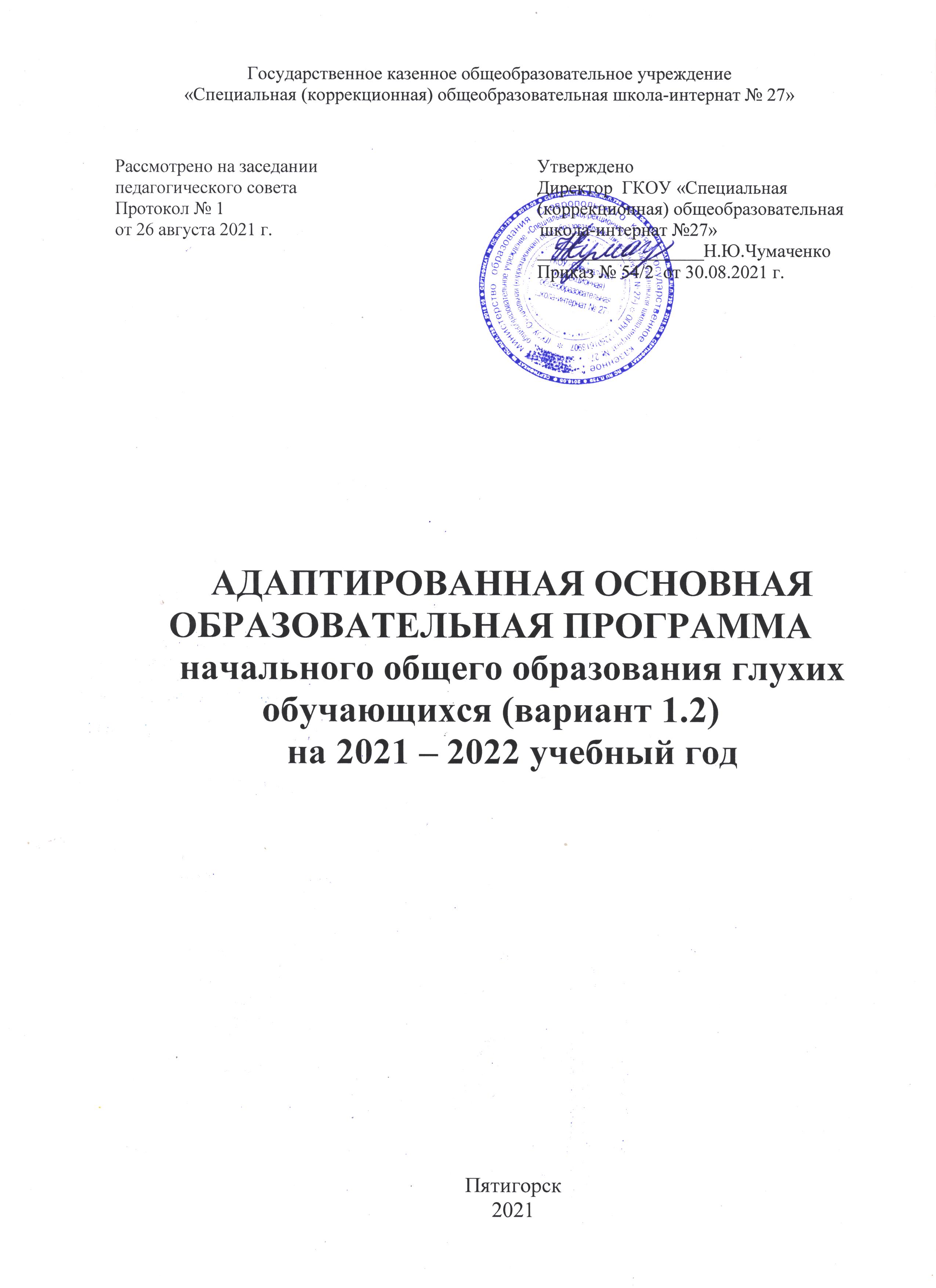 I. Целевой разделI.1. Пояснительная записка.Введение.Адресность  программы.Цель и задачи реализации Образовательной программы.Сроки реализации АООП.Психолого  - педагогическая характеристика обучающихся.Особые образовательные потребностиглухих детей.• Принципы и подходы к формированию Образовательной программы.Введение.Адаптированная основная общеобразовательная программа начального общегообразования глухих обучающихся определяет содержание и организацию образовательного процесса в государственном казенном общеобразовательном учреждении «Специальная (коррекционная) общеобразовательная школа-интернат №27»  (далее – Образовательная организация).Настоящая адаптированная основная образовательная программа начального общего образования глухих обучающихся разработана в соответствии с принципами, структурой, понятиями и подходами Федерального государственного образовательного стандарта начального общего образования обучающихся с ОВЗ (вариант 1.2) с учѐтом проекта Примерной адаптированной основной общеобразовательной программы начального общего образования глухих обучающихся (АООП НОО).АООП НОО глухих обучающихся Образовательной организации отражает особенности и возможности глухих школьников младших классов, образовательные потребности и запросы обучающихся и их родителей; ориентирована на стратегические цели развития образования Российской Федерации, реализацию Приоритетного национального проекта «Образование», Стратегию развития образования до 2020 года.Нормативно-правовую базу разработки АООП НОО глухих обучающихся Образовательной организации составляют:- Федеральный закон Российской Федерации «Об образовании в Российской Федерации» N 273-Ф3 (с изменениями);- Приказы Минобрнауки России от 19.12.2014 №1598 «Об утверждении ФГОС НОО обучающихся с ограниченными возможностями здоровья» и от 19.12.2014 №1599 «Об утверждении ФГОС образования обучающихся с умственной отсталостью»;- Постановление Главного государственного санитарного врача Российской Федерации от 28 января 2021 г. № 2 «Об утверждении санитарных правил и норм СанПин 1.2.3685-21 «Гигиенические нормативы и требования к обеспечению безопасности и (или) безвредности для человека факторов среды обитания»;- Требования федерального государственного образовательного стандарта начального общего образования обучающихся с ограниченными возможностями здоровья, утвержденного приказом Министерства образования и науки Российской Федерации от 19 декабря 2014 г. № 1598;- Требованиями федерального государственного образовательного стандарта основного общего образования, утвержденного приказом Министерства просвещения Российской Федерации от 31 мая 2021 года № 287;- Письмо Министерства образования и науки Российской Федерации от 08 октября 2010 г. № ИК-1494 /19 «О введении третьего часа физической культуры»;- Федеральный закон от 31 июля 2020 г. № 304-ФЗ «О внесении изменений в Федеральный закон «Об образовании в Российской Федерации» по вопросам воспитания обучающихся. Программой воспитания ГКОУ «Специальная (коррекционная) общеобразовательная школа № 27» на 2021/25 годы;- Приказ Министерства просвещения Российской Федерации от 22 марта 2021г. № 115 «Об утверждении порядка организации и осуществления образовательной деятельности по основным общеобразовательным программам - образовательным программам начального общего, основного общего и среднего общего образования»;- Программы развития ГКОУ «Специальная (коррекционная) общеобразовательная школа-интернат № 27»  на 2021-2025 гг.При разработке программы также учтены:современные достижения отечественной теории и практики обучения детей с нарушениями слуха с учетом инновационных подходов к воспитанию и обучению школьников с нарушением слуха, показавших свою эффективность в опыте практического их внедрения;современные научные представления о содержании образовательных потребностей различных категорий детей с ограниченными возможностями здоровья, об условиях и факторах, обеспечивающих их оптимальную реализацию;собственный  многолетний  опыт педагогического коллектива Образовательной организации в деле обучения, воспитания, развития и коррекции глухих детей.Глухой  обучающийся  получает  образование,  сопоставимое  по итоговым достижениям к моменту завершения школьного обучения с образованием здоровых сверстников, но в более пролонгированные календарные сроки, обучаясь по адаптированной основной общеобразовательной программе.Данная АООП НОО для глухих детей рассчитана на 6 лет, также включает в себя ежегодно обновляемые компоненты (приложения): учебный план АООП начального общего образования для глухих детей, календарный учебный график, план внеурочной деятельности, план коррекционно-развивающих занятий.Адресность АООП.Адаптированная основная общеобразовательная программа (вариант 1.2) начального общего образования предназначена для глухих детей, которые не достигают к моменту поступления в школу уровня развития (в том числе и речевого), близкого возрастной норме, не имеющих дополнительных ограничений здоровья, препятствующих получению НОО в условиях, учитывающих их общие и особые образовательные потребности, связанные, в том числе, с овладением словесной речью (в устной и письменной формах), жизненными компетенциями, способствующими наиболее полноценному личностному развитию, планомерному введению в более сложную социальную среду, поэтапному расширению социальных контактов, в том числе со слышащими детьми и взрослыми.Цель реализации АООП: обеспечение выполнения требований Федерального государственного образовательного стандарта начального общего образования для детей с ОВЗ с учетом особенностей общего и речевого развития глухих детей младшего школьного возраста, направленное на развитие личности глухого школьника на основе формирования его коммуникативных способностей, освоения универсальных учебных действий, познания и освоения мира.Задачи начального общего образования глухих обучающихся на основе АООП (вариант 1.2).1.Достижение качественного начального общего образования при обеспечении его доступности с учетом индивидуальных особенностей и возможностей глухих обучающихся, их социокультурных потребностей.2.Формирование общей культуры личности; обеспечение планируемых результатов по освоению обучающимся целевых установок, приобретению знаний, умений, навыков, компетенций и компетентностей, определяемых общественными, государственными, личностными и семейными, потребностями, возможностями обучающегося, индивидуальными особенностями его развития и состояния здоровья.3.Становление и развитие личности в еѐ индивидуальности, самобытности, уникальности и неповторимости.4.Духовно-нравственное, гражданское, социальное и интеллектуальное развитие обучающегося, сохранение и укрепление здоровья, развитие творческих способностей.5.Обеспечение преемственности начального общего и основного общего образования.6.Использование в образовательном процессе современных образовательных технологий деятельностного типа.7.Предоставление обучающимся возможности для эффективной самостоятельной работы.8.Включение обучающихся в процессы познания и преобразования внешкольной социальной среды.9.Формирование универсальных учебных действий и личностных результатов в обучении и развитии обучающихся.10.Усиление роли информационно - коммуникативных технологий, обеспечивающих успешную социализацию обучающихся в современном информационном обществе.11.Выявление и развитие возможностей и способностей обучающихся через систему секций, студий и кружков, мастерских организацию общественно полезной деятельности.12.Организация интеллектуальных и творческих соревнований, научно- технического творчества и проектно-исследовательской деятельности.13.Участие обучающихся, их родителей (законных представителей), педагогических работников и общественности в проектировании и развитии внутришкольной социальной среды.Сроки освоения АООП: срок начального школьного обучения пролонгируется и составляет период 5 лет (первый - пятый классы), или 6 лет (1 «дополнительный», первый - пятый классы). По программе 1 «дополнительного» класса обучаются дети, не имеющие достаточной дошкольной подготовки и не готовые к реализации программы первого класса. Рекомендацию на обучение по программе 1 «дополнительного» класса дает ЦПМПК, затем возможна коррекция по результатам первичной диагностики школьного ПМП консилиума и по согласованию с родителями (законными представителями).Поступление	на	обучение	по	АООП	НОО	для	глухих детей  осуществляется на основании рекомендации ЦПМПК по согласованию с родителями (законными представителями).Психолого - педагогическая характеристика глухих обучающихся.Глухие дети - это дети с глубоким, стойким двусторонним нарушением слуха, приобретенным в раннем детстве или врожденным, при котором без специального обучения оказывается невозможным формирование речи. Глухота - наиболее резкая степень поражения слуха, при которой разборчивое восприятие речи становится невозможным.Особенности речевого и психофизического развития глухих детей, обуславливающие своеобразие образовательного процесса.Естественный ход речевого развития при врожденной или приобретенной в раннем возрасте глухоте оказывается практически невозможным. Речь глухого ребенка характеризуетсяспецифическим строением, не всегда адекватной лексической наполняемостью высказываний, недостаточным уровнем обобщения, особенностями в скорости восприятия и воспроизведения звукового состава слова, фразы.Отклонения в развитии словесной речи тормозят развитие всех познавательных процессов, ограничивают общение с окружающими, накладывают отпечаток на развитие социальных потребностей.Первичное нарушение слуха вызывает цепочку вторичных и последующих нарушений, которые образуют своеобразную структуру всей психической деятельности.Нарушение коммуникативных способностей ведет к социальной ограниченности, дезадаптации.Особые образовательные потребности глухих детей:условия обучения, обеспечивающие деловую и эмоционально комфортную атмосферу, способствующую качественному образованию и личностному развитию обучающихся, формированию активного сотрудничества детей в разных видах учебной и внеурочной деятельности, расширению их социального опыта, взаимодействия со взрослыми и сверстниками, в том числе, имеющими нормальный слух;преодоление ситуативности, фрагментарности и однозначности понимания происходящего с ребенком и его социокультурным окружением;специальная помощь обучающимся в осмыслении,  упорядочивании, дифференциации и речевом опосредовании индивидуального жизненного опыта, «проработке» его впечатлений, наблюдений, действий, воспоминаний, представлений о будущем;учѐт специфики восприятия и переработки информации, овладения учебным материалом в процессе обучения глухих детей и оценке их достижений;установка педагога на организацию обучения, исключающего возможность формального освоения и накопления знаний;целенаправленное и систематическое обучение словесной речи (в устной и письменной формах), развитие умений обучающихся использовать устную речь по всему спектру коммуникативных ситуаций (задавать вопросы, договариваться, выражать свое мнение, обсуждать мысли и чувства, дополнять и уточнять смысл высказывания и др.) в условиях специально педагогически созданной слухоречевой среды;применение в образовательно - коррекционном процессе в качестве вспомогательных средств жестовой речи и дактилологии при соотношении разных видов речи - словесной (в письменной и устной формах), дактильной и жестовой, с учетом их необходимости для качественного образования, наиболее полноценного развития, интеграции в обществе;систематическая специальная (коррекционная) работа по формированию и развитию речевого слуха, слухозрительного восприятия устной речи, ее произносительной стороны, восприятия неречевых звучаний, включая музыку, как важного условия овладения обучающимися устной речью, речевым поведением, их более полноценного развития, социальной адаптации;развитие умений пользоваться индивидуальными слуховыми аппаратами, звукоусиливающей аппаратурой коллективного и индивидуального пользования и др., следить за ее состоянием, оперативно обращаться за помощью в случае появления дискомфорта;специальная помощь в осознании своих возможностей и ограничений; развитие умений вступать в коммуникацию при использовании вербальных и невербальных средств с учетом ситуации и задач общения, средств коммуникации, которыми владеют его участники с целью реализации собственных познавательных, социокультурных и коммуникативных потребностей, разрешения возникающих трудностей, корректного отстаивания своих прав;организация внимания глухого ребенка к жизни близких людей, переживаниям близких взрослых и соучеников, специальная помощь в понимании взаимоотношений, связи событий, поступков и настроений, мотивов и последствий поступков своих и окружающих.Удовлетворение особых образовательных потребностей глухого ребенка, открывает ему путь к получению качественного образования.основе реализации основной общеобразовательной программы лежит системно-деятельностный подход, который предполагает:• воспитание и развитие качеств личности, отвечающих требованиям информационного общества, инновационной экономики, задачам построения российского гражданского общества на основе принципов толерантности, диалога культур и уважения его многонационального, полилингвального, поликультурного и поликонфессионального состава;• переход к стратегии социального проектирования и конструирования на основе разработки содержания и технологий образования, определяющих пути и способы достижения социально желаемого уровня (результата) личностного и познавательного развития обучающихся;• ориентацию на достижение цели и основного результата образования — развитие личности обучающегося на основе освоения универсальных учебных действий, познания и освоения мира;• признание решающей роли содержания образования, способов организации образовательной деятельности и учебного сотрудничества в достижении целей личностного и социального развития обучающихся;учѐт индивидуальных возрастных, психологических и физиологических особенностей обучающихся, роли и значения видов деятельности и форм общения при определении образовательно-воспитательных целей и путей их достижения;обеспечение преемственности дошкольного, начального общего, основного общего, среднего общего и профессионального образования;разнообразие индивидуальных образовательных траекторий и индивидуального развития каждого обучающегося (в том числе одарѐнных детей и детей с ограниченными возможностями здоровья), обеспечивающих рост творческого потенциала, познавательных мотивов, обогащение форм учебного сотрудничества и расширение зоны ближайшего развития.основу адаптированной основной общеобразовательной программы начального общего образования глухих обучающихся положены следующие принципы:- принципы государственной политики РФ в области образования (гуманистический характер образования, единство образовательного пространства на территории Российской Федерации, светский характер образования, общедоступность образования, адаптивность системы образования к уровням и особенностям развития и подготовки обучающихся и др.);- принцип учета типологических и индивидуальных образовательных потребностей обучающихся; - принцип коррекционной направленности образовательного процесса;- принцип развивающей направленности образовательного процесса, ориентирующий его на развитие личности обучающегося и расширение его «зоны ближайшего развития» с учетом особых образовательных потребностей; - онтогенетический принцип;- принцип преемственности, предполагающий при проектировании АООП ориентировку на программу основного общего образования, что обеспечивает непрерывность образования глухих обучающихся;- принцип целостности содержания образования. Содержание образования едино. В основе структуры содержания образования лежит не понятие предмета, а понятие «образовательной области».- принцип направленности на формирование деятельности, обеспечивает возможность овладения слабослышащими и позднооглохшими детьми всеми видами доступной им предметно-практической деятельности, способами и приемами познавательной и учебной деятельности, коммуникативной деятельности и нормативным поведением;- принцип переноса знаний и умений и навыков и отношений, сформированных в условиях учебной ситуации в деятельность в жизненной ситуации, что обеспечит готовность обучающегося к самостоятельной ориентировке и активной деятельности в реальном мире, в действительной жизни; - принцип сотрудничества с семьей.I.2. Планируемые результаты освоения глухими обучающимися адаптированной основной образовательной программы начального общего образования.На уровне начального общего образования устанавливаются планируемые результаты освоения:►программ по всем предметным областям: «Филология (Язык и речевая практика)» (Русский язык и Литературное чтение), (Предметно-практическое обучение); «Математика и информатика» (Математика); «Обществознание и Естествознание» (Ознакомление с окружающим миром, Окружающий мир); «Основы религиозных культур и светской этики» (Основы религиозных культур и светской этики); «Искусство» (Изобразительное искусство); «Технология» (Материальные технологии, Компьютерные технологии); «Физическая культура» (Физическая культура (адаптивная)).►программ по всем коррекционно-развивающим предметам - Формирование речевого слуха и произносительной стороны устной речи (индивидуальные занятия), «Развитие слухового восприятия и техника речи» (фронтальные занятия), «Музыкально-ритмические занятия», «Социально-бытовая ориентировка».► Результаты обучения глухих обучающихся носят интегративный характер и включают в себя: требования к знаниям и умениям на данном уровне образования; требования к использованию знаний и умений на практике; требования к активности и самостоятельности их применения.► Структура и содержание планируемых результатов освоения основной общеобразовательной программы начального общего образования адекватно отражают требования стандарта, передают специфику образовательного процесса (в частности, специфику целей изучения отдельных учебных предметов, включая специальные (коррекционные) предметы, учитывают возможности и особенности обучающихся, их особые образовательные потребности.►Результаты оцениваются по освоению глухими обучающимися содержательных линий всех областей образования, определенных структурой АООП НОО (вариант 1.2) с учетом возможностей обучающихся и особенностей общего и речевого развития.1.2.1. Планируемые личностные результаты освоения АООП НОО (вариант 1.2):осознание себя как гражданина России; формирование чувства гордости за свою родину, российский народ и историю России; формирование уважительного отношения к иному мнению, истории и культуре других народов;принятие и освоение социальной роли обучающегося, развитие мотивов учебной деятельности и формирование личностного смысла учения;формирование эстетических потребностей, ценностей и чувств;развитие этических чувств, доброжелательности и эмоционально- нравственной отзывчивости, понимания и сопереживания чувствам других людей;развитие самостоятельности и личной ответственности за свои поступки на основе представлений о нравственных нормах, социальной справедливости и свободе;развитие навыков сотрудничества со взрослыми и сверстниками (включая лиц с нормальным и нарушенным слухом) в разных видах учебной и внеурочной деятельности, различных социальных ситуациях; умения не создавать конфликтов и находить выходы из спорных ситуаций;формирование установки на безопасный, здоровый образ жизни, наличие мотивации к творческому труду, работе на результат, бережному отношению к материальным и духовным ценностям;развитие адекватных представлений о собственных возможностях и ограничениях, о насущно необходимом жизнеобеспечении (умение адекватно оценивать свои силы; пользоваться индивидуальными слуховыми аппаратами, необходимыми ассистивными средствами в разных ситуациях; специальной тревожной кнопкой на мобильном телефоне; написать при необходимости sms- сообщение и другое);овладение начальными умениями адаптации в динамично изменяющемся и развивающемся мире;овладение социально-бытовыми умениями, используемыми в повседневной жизни (представления об устройстве домашней и школьной жизни; умения включаться в разнообразные повседневные бытовые и школьные дела, вступать в общение в связи с решением задач учебной и внеурочной деятельности).1.2.2. Планируемые метапредметные результаты освоения АООП НОО (вариант 1.2)овладение способностью принимать и сохранять цели и задачи учебной деятельности, поиском средств ее осуществления;освоение способов решения проблем поискового и творческого характера;формирование умения планировать, контролировать и оценивать учебные действия в соответствии с поставленной задачей и условиями ее реализации; определять наиболее эффективные способы достижения результата;формирование умения понимать причины успеха (неуспеха) учебной деятельности и способности конструктивно действовать даже в ситуациях неуспеха;освоение начальных форм познавательной и личностной рефлексии;использование знаково-символических средств представления информации для создания моделей изучаемых объектов и процессов, схем решения учебных и практических задач;активное использование речевых средств и средств информационных и коммуникационных технологий (далее - ИКТ) для решения коммуникативных и познавательных задач;использование различных способов поиска (в справочных источниках и открытом учебном информационном пространстве сети Интернет), сбора, обработки, анализа, организации, передачи и интерпретации информации в	соответствии с коммуникативными	и познавательными задачами и технологиями учебного предмета; в том числе умение вводить текст  с  помощью  клавиатуры,  фиксировать  (записывать)  в  цифровой  форме  измеряемые величины и анализировать изображения, звуки, готовить свое выступление и выступать с аудио-, видео - и графическим сопровождением; соблюдать нормы информационной избирательности, этики и этикета;овладение навыками смыслового чтения текстов различных стилей и жанров, логичного построения речевых высказываний в соответствии с задачами коммуникации;овладение логическими действиями сравнения, анализа, синтеза, обобщения, классификации по родовидовым признакам, установления аналогий и причинно-следственных связей, построения рассуждений, отнесения к известным понятиям;готовность признавать возможность существования различных точек зрения и права каждого иметь свою, вести диалог, излагая свое мнение и аргументируя свою точку зрения и оценку событий;определение общей цели и путей ее достижения; умение договариваться о распределении функций и ролей в совместной деятельности; осуществлять взаимный контроль в совместной деятельности, адекватно оценивать собственное поведение и поведение окружающих;готовность конструктивно разрешать конфликты посредством учета интересов сторон и сотрудничества;овладение начальными сведениями о сущности и особенностях объектов, процессов и явлений действительности (природных, социальных, культурных, технических и других) в соответствии с содержанием конкретного учебного предмета;овладение базовыми предметными и межпредметными понятиями, отражающими существенные связи и отношения между объектами и процессами.1.2.3. Планируемые предметные результаты освоения АООП НОО ОВЗ (вариант 1.2) включают освоенные обучающимися знания и умения, специфичные для каждой образовательной области, готовность их применения.1.2.4. Результаты освоения коррекционно-развивающей области адаптированной основной образовательной программы начального общего образования.Формирование речевого слуха и произносительной стороны речи (индивидуальные занятия):- слухо-зрительное восприятие (с помощью индивидуальных слуховых аппаратов) знакомого речевого материала разговорного и учебно – делового характера;- различение, опознавание и распознавание на слух знакомого и необходимого в общении на уроках и во внеурочное время речевого материала (фраз, слов, словосочетаний);- восприятие небольших текстов диалогического и монологического характера, отражающих типичные ситуации общения в учебной и внеурочной деятельности, опознавание на слух основного речевого материала (отдельных предложений, слов, словосочетаний) из данных текстов, предъявленных вразбивку; ответы на вопросы по тексту и выполнение заданий;- при затруднении в восприятии речевой информации выражение в устных высказываниях непонимания; реализация умений вероятностного прогнозирования речевого сообщения при его слухозрительном или слуховом восприятии с учетом коммуникативной ситуации, при опоре на воспринятые элементов речи, речевой и внеречевой контекст;- произнесение речевого материала достаточно внятно, естественно и эмоционально, используя в речевом общении естественные невербальные средства коммуникации и реализуя сформированные умения говорить голосом нормальной высоты, силы и тембра, в нормальном темпе, воспроизводить звуковую и ритмико- интонационную структуры речи; соблюдение орфоэпических норм в знакомых словах, применение знакомых орфоэпических правил при чтении новых слов, воспроизведение новых слов с опорой на образец речи учителя, графическое обозначение норм орфоэпии; реализация сформированных умений самоконтроля произносительной стороны речи;- желание и умения вступать в устную коммуникацию с детьми и взрослыми; реализация навыков речевого поведения (с соблюдением элементарных правил речевого этикета).Музыкально-ритмические занятия (фронтальные занятия):- приобщение к эстетической деятельности, связанной с музыкальным искусством;- эмоциональное восприятие музыки (в исполнении учителя, в аудиозаписи и видеозаписи);- элементарные представления о выразительности и изобразительности в музыке, музыкальных жанрах (марш, танец, песня), об инструментальной и вокальной музыке, ее исполнении (хор, солист, симфонический оркестр, оркестр народных инструментов, ансамбль, отдельные музыкальные инструменты, певческие голоса);- определение в словесной форме (с помощью учителя и самостоятельно) характера музыки, жанра (марш, танец, песня), доступных средств музыкальной выразительности;- знание названий прослушиваемых произведений, фамилий композиторов, названия музыкальных инструментов;- эмоциональное, выразительное, правильное исполнение под музыку несложных композиций народных, современных и бальных танцев, овладение элементами музыкально - пластической импровизации;- эмоциональная, выразительная декламация песен под музыку в ансамбле под аккомпанемент и управление учителя при передаче в достаточно внятной речи (при реализации произносительных возможностей) темпоритмической структуры мелодии, характера звуковедения, динамических оттенков;- эмоциональное, выразительное и ритмичное исполнение на элементарных музыкальных инструментах в ансамбле сопровождения к музыкальной пьесе или песне, исполняемой учителем;- проявление творческих способностей в музыкально – ритмической деятельности;- слухозрительное и на слух восприятие речевого материала, отрабатываемого на занятиях; закрепление произносительных умений при широком использовании фонетической ритмики и музыки;-владение тематической и терминологической лексикой, связанной с музыкально - ритмической деятельностью, в том числе, ее восприятием и достаточно внятным и естественным воспроизведением при реализации произносительных возможностей;- реализация сформированных умений в различных видах внеурочной художественной деятельности, в том числе совместной со слышащими сверстниками.Развитие слухового восприятия и техника речи (фронтальные занятия):различение и опознавание на слух звучаний музыкальных инструментов (игрушек); определение на слух количества звуков, продолжительности их звучания (кратко, долго); характера звуковедения (слитно или неслитно); темпа (нормальный быстрый, медленный); громкости (нормально, громко, тихо); ритмов, высоты звучания;восприятие слухозрительно и на слух знакомого и необходимого в общении на уроках и во внеурочное время речевого материала (фраз, слов, словосочетаний, коротких текстов);произнесение отработанного речевого материала голосом нормальной высоты, силы и тембра, в нормальном темпе, достаточно внятно и естественно, эмоционально, реализуя сформированные навыки воспроизведения звуковой и ритмико-интонационной структуры речи, используя естественные невербальные средства коммуникации (мимику лица, позу, пластику и т.п.);осуществление самоконтроля произносительной стороны речи, соблюдение орфоэпических правил самостоятельно, по графическому знаку, по подражанию речи учителя; реализация в самостоятельной речи сформированных речевых навыков, соблюдение элементарных правил речевого этикета;восприятие на слух и словесное определение неречевых звучаний окружающего мира: социально значимых бытовых и городских шумов; голосов животных и птиц; шумов связанных с явлениями природы, шумов, связанных с проявлениями физиологического и эмоционального состояния человека; различения и опознавания разговора и пения, мужского и женского голоса (с использованием звучаний музыкальных инструментов, игрушек);применение приобретенного опыта в восприятии неречевых звуков окружающего мира и навыков устной коммуникации в учебной и различных видах внеурочной деятельности, в том числе совместной со слышащими детьми и взрослыми.Социально - бытовая ориентировка (фронтальные занятия):владение информацией о себе, своей семье, ближайшем социальном окружении;становление гражданской идентичности, развитие патриотических чувств;овладение элементарными морально-этическими представлениями, их реализация в различных видах деятельности;развитие самостоятельности при решении задач, связанных с обеспечением жизнедеятельности, в том числе самообслуживанием, помощи близким;овладение необходимыми элементарными умениями ведения домашнего хозяйства, основами гигиены и здорового образа жизни, поведением в экстремальных ситуациях, знание и применение элементарных и необходимых правил техники безопасности;осознание собственных возможностей и ограничений жизнедеятельности в связи с нарушениями слуха;накопление элементарного опыта социального поведения, необходимого для реализации задач жизнедеятельности, в том числе коммуникации в среде лиц с нормальным и нарушенным слухом;осуществление взаимодействия с детьми и взрослыми на основе толерантности, взаимного уважения;наличие элементарных представлений о профессиях, включая профессии родителей, владение основами элементарных экономических и правовых знаний, необходимых для жизнедеятельности обучающихся, умениями их применять в жизни;овладение речевым поведением; овладение элементарными нормами речевого этикета;владение  информацией  о  людях  с  нарушениями  слуха,  их  культуре,  средствах коммуникации, жизненных достижениях, реализация сформированных представлений в процессе общения с глухими и слабослышащими детьми и взрослыми.1.3. Система оценки достижения глухими обучающимися планируемых результатов освоения адаптированной основной общеобразовательной программы начального общего образования.1.3.1. Общие положения.В соответствии со ФГОС НОО основным объектом системы оценки, еѐ содержательной и критериальной базой выступают планируемые результаты освоения обучающимися основной общеобразовательной программы начального общего образования.Система оценки достижения глухими обучающимися планируемых результатов освоения АООП НОО позволяет вести оценку личностных, метапредметных и предметных результатов, в том числе итоговую оценку глухих обучающихся, освоивших АООП НОО.Система оценки достижения обучающимися планируемых результатов освоения АООП НОО также предусматривает оценку достижения ими планируемых результатов освоения программы коррекционной работы.Результаты начального образования глухих обучающихся на основе АООП НОО оцениваются по его завершении.Достижение личностных результатов обеспечивается в ходе реализации всех компонентовобразовательного процесса, включая внеурочную деятельность, реализуемую образовательной организацией и семьѐй.В соответствии с требованиями ФГОС НОО предоставление и использование персонифицированной информации возможно только в рамках процедур итоговой оценки обучающихся. Во всех иных процедурах допустимо предоставление и использованиеисключительно неперсонифицированной (анонимной) информации о достигаемых обучающимися образовательных результатах.В текущей оценочной деятельности на общеобразовательных предметах используется система отметок по 5-балльной шкале.В процессе оценки используются разнообразные методы и формы, взаимно дополняющие друг друга (стандартизированные письменные и устные работы, проекты, практические работы, творческие работы, самоанализ и самооценка, наблюдения и др.).Система  оценки  достижения  обучающимися  планируемых результатов  по  предметам коррекционно  -  развивающего  направления  базируется  на результатах систематического мониторинга, проводимого по специально разработанным методикам, описанным в программе коррекционной работы.1.3.2. Особенности оценки личностных, метапредметных и предметных результатов.Достижение личностных результатов обеспечивается в ходе реализации всех компонентов образовательного	процесса,	включая	внеурочную деятельность,	реализуемую образовательной организацией и семьѐй. Основное содержание оценки личностных результатов на ступени начального общего образования строится с учетом:сформированности внутренней позиции обучающегося, которая находит отражение в эмоционально - положительном отношении к образовательной организации, ориентации на содержательные моменты образовательного процесса (уроки, познание нового, овладение умениями и новыми компетенциями, характер учебного сотрудничества с учителем и одноклассниками), правильного поведения обучающегося;  сформированности основ гражданской идентичности, включая чувство гордости за свою Родину, знание знаменательных для Отечества, исторических событий; любовь к своему краю, осознание своей национальности, уважение культуры и традиций народов России и мира; развитие доверия и способности к пониманию и сопереживанию чувствам других людей;сформированности самооценки, включая осознание своих возможностей в обучении, способности адекватно судить о причинах своего успеха / неуспеха в учении; умения видеть свои достоинства и недостатки, уважать себя и верить в успех;сформированности мотивации учебной деятельности, включая социальные, учебно – познавательные и внешние мотивы, любознательности и интереса к новой информации, способам решения проблем, приобретению новых знаний и умений, мотивации достижения результата, стремление к совершенствованию своих способностей;знания нравственных норм и сформированности морально этических суждений, способности к решению моральных проблем на основе децентрации (координации различных точек зрения на решение моральной дилеммы); способности к оценке своих поступков и действий других людей с точки зрения соблюдения/нарушения нравственных норм;развития у обучающегося адекватных представлений о его собственных возможностях и ограничениях, о насущно необходимом жизнеобеспечении, способности вступать в коммуникацию со взрослыми и детьми по вопросам создания специальных условий для пребывания в школе, своих нуждах и правах в организации обучения;овладения социально-бытовыми умениями, используемыми в повседневной жизни;овладения навыками коммуникации, включая слухозрительное восприятие и достаточно внятное (понятное окружающим) воспроизведение устной речи;дифференциации и осмысления картины мира и еѐ временно-пространственной организации;осмысления обучающимся своего социального окружения и освоение соответствующих возрасту системы ценностей и социальных ролей;сформированности внутренней позиции к самостоятельности, активности и мобильности.Личностные результаты глухих обучающихся начальной школы не подлежат итоговой оценке. Формирование и достижение указанных выше личностных результатов - задача образовательной организации. Оценка личностных результатов предполагает, прежде всего, оценку продвижения обучающегося в овладении жизненными компетенциями, которые составляют основу этой группы результатов по отношению к глухим детям.Для полноты оценки личностных результатов освоения глухими обучающимися АООП НОО в плане овладения ими жизненной компетенцией следует учитывать мнение родителей (законных представителей).1.3.3. Средства оценивания личностных результатов.Оценка личностных результатов осуществляется:• Во-первых, в ходе неперсонифицированных мониторинговых исследований (анкетирование, тестирование, наблюдение).Вторым методом оценки личностных результатов учащихся используемым в образовательной программе является оценка личностного прогресса ученика с помощью «Портфолио воспитанника».Третий метод - это комплексное психолого-медико-социально-педагогическое сопровождение и соответствующие личностные результаты в динамике, что отражается в специальной «Карте развития обучающегося». Всесторонняя и комплексная оценка овладения обучающимися жизненными компетенциями осуществляется на основании применения метода экспертной группы. Основной формой работы участников экспертной группы является школьный психолого-медико- педагогический консилиум (ПМПк).Четвертое - психолого-социально-педагогическая характеристика:по итогам наблюдений за уровнем готовности к обучению в школе в конце 1четверти, 1полугодия,по итогам 1 класса,по итогам наблюдений за готовностью к продолжению обучения выпускника начального уровня на второй ступени общего образования.Личностные результаты выпускников на уровне начального общего образования в полном соответствии с требованиями Стандарта не подлежат итоговой оценке.1.3.4. Оценка метапредметных результатов представляет собой оценку достижения планируемых результатов освоения адаптированной основной общеобразовательной программы, описанных в разделах «Регулятивные универсальные учебные действия», «Коммуникативные универсальные учебные действия», «Познавательные универсальные учебные действия».Достижение метапредметных результатов обеспечивается за счѐт основных компонентов образовательной деятельности — учебных предметов.Основное содержание оценки метапредметных результатов включает:способность обучающегося принимать и сохранять учебную цель и задачи; умение планировать собственную деятельность в соответствии с поставленной задачей и условиями еѐ реализации и искать средства еѐ осуществления;умение контролировать и оценивать свои действия, вносить коррективы в их выполнение на основе оценки и учѐта характера ошибок, проявлять инициативу и самостоятельность в обучении;умение осуществлять информационный поиск, сбор и выделение существенной информации из различных информационных источников;умение использовать знаково-символические средства для создания моделей изучаемых объектов и процессов, схем решения учебно-познавательных и практических задач;способность к осуществлению логических операций сравнения, анализа, обобщения, классификации по родовидовым признакам, установлению аналогий, отнесению к известным понятиям;умение сотрудничать с учителем и сверстниками при решении учебных проблем, принимать на себя ответственность за результаты своих действий.Основные формы оценки метапредметных результатов:достижение метапредметных результатов может выступать как результат выполнения специально сконструированных диагностических задач, направленных на оценку уровня сформированности конкретного вида УУД;достижение метапредметных результатов как условие успешности выполнения учебных и учебно-практических задач средствами учебных предметов (в зависимости от успешности выполнения проверочных заданий по математике, развитию речи, чтению и развитию речи, окружающему миру и другим предметам и с учетом характера ошибок, допущенных ребенком, можно сделать вывод о сформированности ряда познавательных регулятивных действий учащихся; проверочные задания, требующие совместной (командной) работы учащихся на общий результат, позволяют оценить сформированность коммуникативных УД;выполнение комплексных заданий на межпредметной основе.1.3.5. Оценка предметных результатов.Достижение предметных результатов обеспечивается за счет основных учебных предметов.►Объектом оценки предметных результатов является способность учащихся решать учебно-познавательные и учебно-практические задачи в том числе на основе метапредметных действий.►При получении начального общего образования особое значение для продолжения образования имеет усвоение учащимися опорной системы знаний по русскому языку и математике.Оценка достижения предметных результатов ведѐтся как в ходе текущего контроля так и в ходе промежуточной аттестации. Результаты накопленной оценки, полученной в ходе текущего и промежуточного оценивания, фиксируются и учитываются при определении итоговой оценки. Предметом итоговой оценки освоения обучающимися основной образовательной программы начального общего образования является достижение предметных и метапредметных результатов начального общего образования, необходимых для продолжения образования.►Основным инструментом итоговой оценки являются итоговые комплексные работы - система заданий различного уровня сложности по чтению и развитию речи, развитию речи, математике и окружающему миру и специфические проверки: уровня речевого развития, РРС.В учебном процессе оценка предметных результатов проводится с помощью диагностических, контрольных работ, направленных на определение уровня освоения темы обучающимися.►Процедуры текущей оценки и промежуточной аттестации по результатам усвоения АООП НОО требуют учѐта особых образовательных потребностей глухих обучающихся: адаптацию предлагаемого контрольно-оценочного материала как по форме предъявления (использование и устных и письменных инструкций), так и по сути (упрощение длинных сложных формулировок инструкций, разбивка на части, подбор доступных пониманию ребенка аналогов и др.), специальную психолого-педагогическую помощь обучающемуся (на этапах принятия, выполнения учебного задания и контроля результативности), дозируемую исходя из его особых образовательных потребностей и индивидуальных особенностей.Описание методики оценки корреционно-развивающего обучения содержится в программах коррекционной работы.Специфические проверки результативности коррекционно-развивающего обучения детей с нарушением слуха.1.3.6. Итоговая оценка выпускника.►На итоговую оценку на уровне начального общего образования, результаты которой используются при принятии решения о возможности (или невозможности) продолжения обучения на следующем уровне, выносятся только предметные и метапредметные результаты, описанные в планируемых результатах начального общего образования.Итоговая оценка выпускника формируется на основе накопленной оценки, зафиксированной в портфолио достижений, по всем учебным предметам и оценок за выполнение четырѐх итоговых работ (по русскому языку, предметно - практическому обучению, математике и комплексной работы на межпредметной основе).►Накопленная оценка характеризует выполнение всей совокупности планируемых результатов, эффективность коррекционно-развивающей работы, комплексную оценку овладения глухими обучающимися жизненными компетенциями, а также динамику образовательных достижений обучающихся за период обучения.►Оценки за итоговые работы характеризуют уровень усвоения обучающимися опорной системы знаний по русскому языку и математике, а также уровень овладения метапредметными действиями.►На основании этих оценок по каждому предмету и по программе формирования универсальных учебных действий делаются следующие выводы о достижении планируемых результатов:Выпускник овладел опорной системой знаний и учебными действиями, необходимыми для продолжения образования на следующем уровне, и способен использовать их для решения простых учебно-познавательных и учебно-практических задач средствами данного предмета.Такой вывод делается, если в материалах накопительной системы оценки зафиксировано достижение планируемых результатов по всем основным разделам учебной программы, как минимум, с оценкой «удовлетворительно», а результаты выполнения итоговых работ свидетельствуют о правильном выполнении не менее 50% заданий базового уровня.Выпускник овладел опорной системой знаний, необходимой для продолжения образования на следующем уровне образования, на уровне осознанного произвольного овладения учебными действиями.Такой вывод делается, если в материалах накопительной системы оценки зафиксировано достижение планируемых результатов по всем основным разделам учебной программы, причѐм не менее чем по половине разделов выставлена оценка «хорошо» или «отлично», а результаты выполнения итоговых работ свидетельствуют о правильном выполнении не менее 65% заданий базового уровня.Выпускник не овладел опорной системой знаний и учебными действиями, необходимыми для продолжения образования на следующем уровне образования.Такой вывод делается, если в материалах накопительной системы оценки не зафиксировано достижение планируемых результатов по всем основным разделам учебной программы, а результаты выполнения итоговых работ свидетельствуют о правильном выполнении менее 50% заданий базового уровня.Выводы и рекомендации по переводу обучающегося на следующий  уровень  образования делает  школьный психолого - медико-педагогический консилиум (ПМПк).На основании выводов и рекомендаций школьного ПМПк решение о переводе на следующий уровень образования принимает педагогический совет ОУ.Педагогический совет образовательной организации на основе выводов, сделанных школьным ПМПк по каждому обучающемуся, рассматривает вопрос об успешном освоении данным обучающимся основной общеобразовательной программы начального общего образования и переводе его на следующий уровень общего образования.Если полученные обучающимся итоговые оценки не позволяют сделать однозначного вывода о достижении планируемых результатов, решение о переводе на следующий уровень общего образования принимается педагогическим советом с учѐтом динамики образовательных достижений обучающегося и контекстной информации об условиях и особенностях его обучения в рамках регламентированных процедур, устанавливаемых на федеральном уровне.Решение о переводе обучающегося на следующий уровень общего образования принимается одновременно с рассмотрением и утверждением характеристики обучающегося, в которой:- отмечаются образовательные достижения и положительные качества обучающегося;- определяются приоритетные задачи и направления личностного развития с учѐтом как достижений, так и психологических проблем развития ребѐнка; -даются психолого-педагогические рекомендации, призванные обеспечить успешную реализацию намеченных задач на следующем уровне обучения.II.Содержательный раздел2.1. Программа формирования универсальных учебных действий.Программа формирования универсальных учебных действий направлена на реализацию системно-деятельностного подхода, положенного в основу ФГОС НОО обучающихся с ОВЗ является главным педагогическим инструментом и средством обеспечения условий для формирования у обучающихся умения учиться, развития способности к саморазвитию и самосовершенствованию.Программа формирования универсальных учебных действий глухих обучающихся на уровне начального общего образования содержит:►описание ценностных ориентиров образования глухих обучающихся на уровне начального общего образования;связь универсальных учебных действий с содержанием учебных предметов;характеристики личностных, регулятивных, познавательных, коммуникативных универсальных учебных действий обучающихся;типовые задачи формирования личностных, регулятивных, познавательных, коммуникативных универсальных учебных действий;описание преемственности программы формирования универсальных учебных действий при переходе от дошкольного к начальному общему образованию.Содержание программы формирования универсальных учебных действий в приложении.2.2. Программы отдельных учебных предметов, курсов.2.2.1. Общие положения.Программы отдельных учебных предметов обеспечивают достижение планируемых результатов освоения основной адаптированной образовательной программы начального общего образования для глухих обучающихся.►Программы отдельных учебных предметов разрабатываются на основе требований к результатам освоения адаптированной основной образовательной программы начального общего образования для глухих детей и программы формирования универсальных учебных действий.Программа учебного предмета (курса) содержит:■ пояснительную записку, в которой конкретизируются общие цели начального общего образования с учетом специфики учебного предмета (курса); ■ общую характеристику учебного предмета (курса); ■ описание места учебного предмета (курса) в учебном плане;■ описание ценностных ориентиров содержания учебного предмета;■ личностные, метапредметные и предметные результаты освоения конкретного учебного предмета (курса); ■ содержание учебного предмета (курса);■ тематическое планирование.■ описание учебно-методического обеспечения образовательной деятельности.Полное изложение программ учебных предметов, предусмотренных к изучению при получении начального общего образования, в соответствии со структурой, установленной в ФГОС НОО обучающихся с ОВЗ и с учетом особенностей развития и специальных образовательных потребностей глухих детей, приведено в рабочих программах по всем предметам учебного плана, плана коррекционно-развивающих занятий 1 - 5 классов АООП НОО.2.3. Программа духовно-нравственного воспитания, развития обучающихся при получении начального общего образования.2.3.1.Цель и задачи духовно-нравственного развития, воспитания и социализации обучающихся.Цель программы направлена на обеспечение их духовно-нравственного развития в единстве урочной, внеурочной и внешкольной деятельности, в совместной педагогической работе образовательного учреждения, семьи и других институтов общества.Задачи:- приобщение обучающихся к базовым национальным ценностям российского общества, общечеловеческим ценностям,- формирование у них нравственных чувств, нравственного сознания и поведения,- использование на практике полученные знания и усвоенные модели и нормы поведения;- формирование целостной образовательной среды, включающей урочную, внеурочную и внешкольную деятельность и учитывающей историко-культурную, этническую и региональную специфику.Программа включает: цель, задачи, основные направления работы, перечень планируемых результатов воспитания (социальных компетенций, моделей поведения глухих обучающихся), формы организации работы.2.4. Программа формирования экологической культуры, здорового и безопасного образа жизни.2.4.1.Цели и задачи программы.Цель: формирование у обучающихся знаний, установок, личностных ориентиров и норм поведения, обеспечивающих сохранение и укрепление физического и психологического здоровья как одной из ценностных составляющих, способствующих познавательному и эмоциональному развитию ребѐнка.Задачи программы формирования экологической культуры, здорового и безопасного образа жизни:- формирование представлений об основах экологической культуры на примере экологически сообразного поведения в быту и природе, безопасного для человека и окружающей среды;- пробуждение в детях желания заботиться о своем здоровье (формирование заинтересованного отношения к собственному здоровью) путем соблюдения правил здорового образа жизни и организации здоровьесберегающего характера учебной деятельности и общения;- формирование познавательного интереса и бережного отношения к природе;- формирование установок на использование здорового питания;- использование оптимальных двигательных режимов для обучающихся с учетом их возрастных, психофизических особенностей,- развитие потребности в занятиях физической культурой и спортом;- соблюдение здоровьесозидающих режимов дня;- формирование негативного отношения к факторам риска здоровью обучающихся (сниженная двигательная активность, курение, алкоголь, наркотики и другие психоактивные вещества, инфекционные заболевания);- становление умений противостояния вовлечению в табакокурение, употребление алкоголя, наркотических и сильнодействующих веществ;- формирование потребности ребенка безбоязненно обращаться к врачу по любым вопросам, связанным с особенностями роста и развития, состояния здоровья, развитие готовности самостоятельно поддерживать свое здоровье на основе использования навыков личной гигиены;- формирование умений безопасного поведения в окружающей среде и простейших умений поведения в экстремальных (чрезвычайных) ситуациях.2.5. Программа коррекционной работы.Программа коррекционной работы содержит:перечень, содержание и план реализации индивидуально ориентированных коррекционных мероприятий, обеспечивающих удовлетворение особых образовательных потребностей обучающихся с ОВЗ;систему комплексного психолого-медико-педагогического сопровождения обучающихся с ОВЗ (глухих), включающего психолого-медико-педагогическое обследование обучающихся с целью выявления их особых образовательных потребностей, мониторинг динамики развития обучающихся;коррекционные предметы.Обязательной частью внеурочной деятельности, поддерживающей процесс освоения глухими обучающимися содержания АООП НОО, является коррекционно - развивающее направление. Часы коррекционно-развивающей области не входят в предельно допустимую учебную нагрузку, но учитываются при определении объѐмов финансирования, направляемых на реализацию адаптированной основной общеобразовательной программы.Цель программы коррекционно - развивающей работы - оказание комплексной психолого - педагогической помощи глухим обучающимся в освоении адаптированной основной общеобразовательной программы, в коррекции недостатков в общем и слухоречевом развитии, в их социальной адаптации.Программа предусматривает создание специальных условий обучения и воспитания, позволяющих учитывать особые образовательные потребности глухих обучающихся.Задачи программы коррекционно - развивающей работы:выявление особых образовательных потребностей глухих обучающихся, обусловленных недостатками в их развитии;организация специальных условий образования в соответствии с особенностями ограничений здоровья учащихся;осуществление индивидуально ориентированной психолого – медико - педагогической помощи обучающимся с учетом особенностей их психофизического развития и индивидуальных возможностей,оказание коррекционной помощи в овладении адаптированной основной общеобразовательной программой начального общего образования, в том числе организация индивидуальных и фронтальных занятий по развитию слуховоговосприятия речи и неречевых звучаний, включая музыку, слухозрительного восприятия устной речи, ее произносительной стороны;организация специальной психолого-педагогической помощи в формировании полноценной жизненной компетенции глухих обучающихся;создание благоприятных условий для наиболее полноценного личностного развития, приобщения к социокультурным нормам, традициям семьи, общества и государства с учетом возможностей и особых образовательных потребностей каждого обучающегося;оказание консультативной и методической помощи родителям (законным представителям) глухих обучающихся.Принципы программы коррекционно - развивающей работы:соблюдение интересов глухих обучающихся; создание в образовательной организации условий для реализации их возможностей и особых образовательных потребностей, наиболее полноценного развития, социальной адаптации;приобщение обучающихся к социокультурным нормам, традициям семьи, общества и государства;взаимодействие всех специалистов образовательной организации, родителей (законных представителей) обучающихся при решении образовательно - коррекционных задач, а также оказании согласованной помощи в процессе формирования и развития личности ребенка, его адаптации и интеграции в обществе;учѐт социальных факторов в формировании личности обучающегося; содействие созданию благоприятной социальной ситуации развития и обучения в соответствии с возрастными и индивидуальными особенностями обучающегося, его особыми образовательными потребностями;реализация в различных жизненных ситуациях достижений обучающихся в образовательно - коррекционном процессе, обеспечение подготовленности обучающихся к адаптации и интеграции в обществе, развития их самостоятельности при решении жизненных задач;обеспечение слухоречевого развития обучающихся с учетом их индивидуальных особенностей, максимальное обогащение их речевой практики, развитие жизненных компетенций при взаимодействии со слышащими детьми и взрослыми в условиях деятельности, интересной и полезной всем ее участникам.Комплексное психолого - медико - педагогическое сопровождение обучающихся включает:проведение психолого - педагогическое обследования детей при поступлении в образовательную организацию с целью выявления их возможностей и особых образовательных потребностей,разработку рекомендаций к составлению коррекционных программ, учитывающих индивидуальные особенности обучающихся, в том числе программ по развитию восприятия устной речи и обучению произношению;проведение коррекционно - развивающей работы с учетом особых образовательных потребностей каждого обучающегося, его индивидуальных особенностей;мониторинг динамики общего и слухоречевого развития обучающихся, достижения планируемых результатов коррекционно - развивающей работы.Коррекционно-развивающие занятия являются не только формой обучения, но и условием, которое обеспечивает успешное освоение содержания учебных предметов, предусмотренных образовательной программой образовательной организации, реализующейадаптированные общеобразовательные программы для детей с ограниченными возможностями здоровья.Одной из основных задач обучения глухих обучающихся является максимально возможное обучение их устной речи.Индивидуальные занятия по развитию речевого слуха и произносительной стороны речи проводятся в течение учебного дня и во внеклассное время.На обязательные индивидуальные занятия количество часов в неделю указано на одного обучающегося. Общая недельная нагрузка на класс зависит от количества обучающихся в классе.*Распределение часов коррекционно-развивающих занятий по годам обучения.состав предметной области внеурочной деятельности «Коррекционно - развивающая работа» входят следующие обязательные предметы: формирование речевого слуха и произносительной стороны речи (индивидуальные занятия); музыкально-ритмические занятия (фронтальные занятия); развитие слухового восприятия и техника речи (фронтальные занятия), социально - бытовая ориентировка (фронтальные занятия).Распределение часов коррекционно-развивающих занятий по годам обучения*- на обязательные индивидуальные занятия по формированию речевого слуха и произносительной стороны устной речи количество часов в неделю указано из расчета на одного ученика. Общая недельная нагрузка на класс зависит от количества учеников в классе.Содержание, требования к результатам, критерии оценки, направления, механизмы реализации коррекционно-развивающей работы раскрыты в приложении №4 «Программа коррекционной работы начального общего образования глухих обучающихся».2.6. Программа внеурочной деятельности.Пояснительная записка.Гуманистический характер образования в специальной школе предполагает создание воспитывающей среды во внеурочное время, построение системы внеклассной работы, нацеленной на духовное развитие каждого ученика. Воспитание строится на основе системного, деятельностного и личностно-ориентированного подходов.Главной целью современного личностно-социально ориентированного образования является создание условий для развития и осознания ребенком своего субъективного опыта, индивидуально-личностных способностей, свойств, психолого-педагогическая поддержка детской индивидуальности, развитие творческих способностей, социальная адаптация.Задачи программы внеурочной образовательной деятельности:создание в образовательных организациях развивающей предметной среды;вводить во внеурочной деятельности разные виды детского творчества;развивать творческие способности личности ребенка с нарушением слуха;развивать коммуникативные навыки, информационные умения, формировать средства вербальной и невербальной коммуникацииразвивать стремление к реализации имеющихся возможностей для полноценной жизнедеятельности, к достижениям в творчестве, участию в общественной жизни.Общие принципы организации внеурочной работы в школах для детей с нарушениями слуха:1.Принцип гуманизма определяет общий характер отношений сурдопедагога и учащихся. Согласно этому-принципу, ребенок является главной ценностью, выступая в качестве активно действующего лица во взаимодействии с педагогом, субъекта этой деятельности со своим внутренним миром, интересами, потребностями, способностями, возможностями и особенностями.2.Принцип демократизма реализуется через развитую систему самоуправления, в которую вовлекаются прежде всего учащиеся, а также педагоги, родители. Развитие школьного и ученического самоуправления является важнейшим средством развития демократии и социализации личности школьников с нарушениями слуха.3.Принцип деятельностного подхода предполагает включение каждого ребенка в различные виды деятельности.4.Принцип сотрудничества сурдопедагога с детьми peaлизуется во всех видах внеурочной деятельности и предполагает взаимодействие сурдопедагога (воспитателя) и учеников в продвижении к определенным целям при условии безусловной поддержки и принятия личности каждого ребенка.5.Принцип включения личности в значимую деятельность. Задача сурдопедагога заключается в совместном-с учениками подборе таких видов и форм значимой деятельности, при которых каждый из воспитанников будет чувствовать: его роль не только уместна, но и необходима.6.Принцип открытости и диалогичности. Открытость школы инновациям, новым технологиям, передовому опыту - основа ее развития. Принцип открытости предусматривает включение во внеурочную деятельность таких внешних факторов, как природная, социокультурная, образовательная, информационная среда. Поскольку гуманистическая система воспитания является открытой, ей присущи свойства свободного саморазвития, самоорганизации, при которых нет и не может быть одного мнения, однозначного решения проблемы. Задача сурдопедагога - выслушать мнение каждого ребенка, согласиться с тем, что это возможный взгляд, возможное решение, которое имеет право быть неоднозначным. Это открывает перспективу на реальную свободу развивающейся личности.Организация воспитательной работы с детьми с нарушениями слуха базируется на выделении также и специальных принципов.III.Организационный раздел.3.1. Учебный план адаптированной основной общеобразовательной программы начального общего образования обучающихся с ОВЗ (глухих).Реализация АООП НОО обучающихся с ОВЗ (вариант 1.2.) способствует всестороннему развитию личности глухих обучающихся, в том числе формированию у них жизненных компетенций, обеспечивающих овладение системой социальных отношений и социальное развитие, а также интеграцию в социальное окружение; приобщению к общекультурным, национальным и этнокультурным ценностям, формированию здорового образа жизни, элементарных правил поведения в экстремальных ситуациях.Глухие обучающиеся получают начальное общее образование, сопоставимое по содержанию с образованием слышащих сверстников, но в пролонгированные календарные срок при создании специальных условий организации образовательного процесса коррекционной направленности, учитывающего как общие, так и особые образовательные потребности данной категории обучающихся, в том числе: овладения словесной речью (в устной	и письменной формах), развития	познавательной	деятельности, жизненных компетенций, что способствует качественному образованию, всестороннему развитию, социальной адаптации глухих детей.Реализация АООП НОО (вариант 1.2) создает основу для освоения глухими обучающимися содержания основного общего образования.Особенности учебного плана с особыми образовательными потребностями глухих детей.Учебный план состоит из двух частей – обязательной части и части, формируемой участниками образовательных отношений. Обязательная часть учебного плана определяет состав учебных предметов обязательных предметных областей, которые должны быть реализованы во всех имеющих государственную аккредитацию образовательных организациях, реализующих АООП НОО, и учебное время, отводимое на их изучение по классам (годам) обучения.Время, отводимое на часть учебного плана, формируемую участниками образовательных отношений, входит в максимально допустимую недельную нагрузку обучающихся и используется, прежде всего, на увеличение учебных часов, отводимых на изучение отдельных учебных предметов обязательной части, входящих в предметные области «Филология (язык и речевая практика)», «Математика и информатика» и «Обществознание и естествознание». В первом дополнительном и первом классах, в соответствии с санитарно гигиеническими требованиями, эта часть учебного плана отсутствует.На уровне начального образования предметная область «Филология (Язык и речевая практика)» представлена учебными предметами «Русский язык и литературное чтение», «Предметно практическое обучение».Комплексный учебный предмет «Русский язык и литературное чтение» включает комплекс предметов:в 1(доп.) класс: обучение дактилологии; обучение устной речи; обучение грамоте.в 1-3 классах: развитие речи, письмо (в первом классе), чтение и развитие речи.в 4-5 классах: развитие речи, чтение и развитие речи, сведения по грамматике, чтение.В предметной области «Филология (Язык и речевая практика)», особое место занимает специальный интегративный коррекционный предмет «Предметно-практическое обучение», который сочетает в себе компетенции двух предметных областей - филологии и технологии, направлен на формирование житейских понятий обучающихся, развитие их мышления, развитие разговорной и монологической речи в устной и письменной формах, совершенствование предметно – практической деятельности, формирование трудовых умений и навыков, включая умение работать в коллективе, целенаправленное воспитание школьников. Изучение данного курса позволяет создать основу для развития речевой деятельности обучающихся, для дальнейшего освоения системы основополагающих элементов научного знания и деятельности по получению, преобразованию и применению новых знаний. Предмет «Предметно-практическое обучение» предполагает реализацию принципа связи речевого развития с предметно- практической деятельностью обучающихся, с целенаправленным обучением разговорной и монологической (устной и письменной) речи.Необходимым условием достижения глухими детьми современного качества общего образования являются:формирование универсальных учебных действий обучающихся;достижение личностных, метапредметных и предметных результатов в обучении и развитии обучающихся;усиление роли информационно - коммуникативных технологий, в том числе при использовании специализированных компьютерных инструментов, разработанных дляобучающихся с ограниченными возможностями здоровья с учетом их особых образовательных особенностей.Учебный план общеобразовательной организации обеспечивает выполнение санитарно - гигиенических требований к образовательному процессу. Сроки освоения АООП НОО (вариант 1.2) глухими обучающимися составляют 5 лет (1-5 классы) или 6 лет (первый дополнительный, 1-5 классы). Первый дополнительный класс открывается для глухих обучающихся, не получивших полноценное дошкольное образование с учетом их особых образовательных особенностей.Продолжительность учебной недели в течение всех лет обучения - 5 дней.Пятидневная рабочая неделя устанавливается в целях сохранения и укрепления здоровья обучающихся. Обучение проходит в одну смену.Продолжительность учебного года на уровне начального общего образования составляет 34 недели, в подготовительном и первом классах - 33 недели.Продолжительность каникул в течение учебного года составляет не менее 30 календарных дней, летом - не менее 8 недель. Для глухих обучающихся в первом дополнительном и первом классах устанавливаются в течение года дополнительные недельные каникулы.Продолжительность урока составляет: в первом дополнительном и первом классах - 35 минут; во 2 - 4 классах - 40 минут.В учебный план IV класса включѐн курс «Основы религиозной культуры и светской этики» (далее - ОРКСЭ) по 1 часу в неделю (всего 34 часа). Целью комплексного курса ОРКСЭ является формирование у глухих обучающихся мотиваций к осознанному нравственному поведению, основанному на знании и уважении культурных и религиозных традиций многонационального народа России, а также к диалогу с представителями других культур и мировоззрений.Комплексный курс является светским. Сведения об истоках традиций и культуры не рассматриваются как конкуренты научных знаний и результатов научных исследований. Выбор модуля осуществляется родителями (законными представителями) учащихся школы-интерната добровольно с учетом интересов обучающихся.Формы промежуточной аттестации обучающихся.Промежуточная аттестация обучающихся производится в соответствии действующим в Образовательной организации «Положением о формах, периодичности и порядке текущего контроля и промежуточной аттестации обучающихся».Основной период промежуточной аттестации в течение учебного года - четверть.Учебный год условно делится на четверти, являющиеся периодами, по итогам которых во 2-5 классах выставляются отметки по 5-ти балльной системе за текущее освоение образовательных программ.•Оценка текущего освоения образовательных программ	1-ых классов,	а также предметов коррекционного блока, индивидуальных образовательных программ с ведущей ролью социальной направленности (для обучающихся со сложным дефектом), является без балльной.Аттестация за четверть: четвертные отметки во 2 - 5 классах выставляются в соответствии с текущей успеваемостью за четверть, с учетом оценки всех видов деятельности обучающихся.По итогам каждой четверти проводятся административные контрольные работы по русскому языку и математике во всех классах, а также по предметно-практическому обучению - ППО (в классах для глухих детей).Формы промежуточной аттестации по итогам учебного года:Проверка внятности речи обучающихся школы.2. Проверка состояния уровня развития разговорной речи учащихся 1-5 классов.3. Проверка состояния навыка чтения с губ у учащихся 2-5 классов.4. Проверки по развитию речевого слуха (по специальным спискам слов и контрольные работы).5. Итоговые контрольные работы за год по русскому языку, математике, предметно - практическому обучению (ППО) во 2 - 5 классах.Содержание, форма итоговых контрольных работ и зачетов обсуждаются и принимаются на методических объединениях не позднее, чем за две недели до начала недели промежуточной аттестации в переводных классах.Аттестация за учебный год (за класс). Годовые отметки выставляются в соответствии с итогами успеваемости по всем четырем четвертям: средняя арифметическая отметка с учетом итоговой контрольной или зачетной работы.Спорные отметки выставляются в пользу ученика, но с учетом результатов всех контрольных работ в течение учебного года.Учебный план является ежегодно обновляемым, составляется на каждый учебный год с описанием конкретного режима функционирования образовательной организации, с учетом изменений в нормативной базе.УЧЕБНЫЙ ПЛАННАЧАЛЬНОГО ОБЩЕГО ОБРАЗОВАНИЯ ДЛЯ ГЛУХИХ ОБУЧАЮЩИХСЯ1 – 3 классы(вариант 1.2. по ФГОС НОО ОВЗ)*- на обязательные индивидуальные занятия по формированию речевого слуха и произносительной стороны устной речи количество часов в неделю указано из расчета на одного ученика. Общая недельная нагрузка на класс зависит от количества учеников в классе.Пояснительная записка к учебному плану начального общего образования для глухих обучающихся (вариант 1.2. по ФГОС НОО ОВЗ)1 - 3 классыУчебный план начального общего образования 1- 3 классов составлен в соответствии с ФГОС НОО обучающихся с ОВЗ (Приказ № 1598 от 19.12.2014 г.) и  предназначен для глухих обучающихся с глубоким речевым недоразвитием, имеющих значительные нарушения всех структурных элементов речи (на фонетическом, лексическом и грамматическом уровнях).Данный учебный план соответствует действующему законодательству РФ в области образования, обеспечивает  введение в действие и реализацию требований ФГОС начального общего образования для глухих обучающихся и выполнение гигиенических требований к режиму образовательного процесса, установленных СанПиН 2.4.2.3286-15 "Санитарно-эпидемиологические требования к условиям и организации обучения и воспитания в организациях, осуществляющих образовательную деятельность по адаптированным основным общеобразовательным программам для обучающихся с ограниченными возможностями здоровья" (Постановление от 10 июля 2015 г. N 26).  Учебный план состоит из двух частей – обязательной части и части, формируемой участниками образовательных отношений. Обязательная (инвариантная) часть учебного плана содержит перечень учебных предметов: русский язык и литературное  чтение, предметно-практическое обучение,  математика, ознакомление с окружающим миром, окружающий мир, изобразительное искусство, компьютерные технологии, физическая культура (адаптивная).Часть учебного плана, формируемая участниками образовательных отношений, обеспечивает реализацию особых (специфических) образовательных потребностей, характерных для глухих обучающихся, а также индивидуальных потребностей каждого обучающегося. Время, отводимое на часть учебного плана, формируемую участниками образовательных отношений, входит в максимально допустимую недельную нагрузку обучающихся и используется, прежде всего, на увеличение учебных часов, отводимых на изучение учебных предметов обязательной части.  В первом классе, в соответствии с санитарно-гигиеническими требованиями, эта часть учебного плана отсутствует. Во 2-3 классах  время, отводимое на данную часть, внутри максимально допустимой недельной нагрузки обучающихся использовано на увеличение учебных часов, отводимых на изучение следующих учебных предметов: русский язык и литературное чтение – 1 час, математика – 1 час.Количество часов, отведенных на освоение глухими обучающимися учебного плана, состоящего из обязательной части и части, формируемой участниками образовательного процесса, в совокупности не превышает величину максимально допустимой недельной образовательной нагрузки обучающихся в соответствии с санитарно-гигиеническими требованиями. В учебный план входит внеурочная деятельность как неотъемлемая часть образовательно - коррекционного процесса в образовательной организации. Время, отведенное на внеурочную деятельность (недельная нагрузка – 10 часов на каждого обучающегося), не учитывается при определении максимально допустимой недельной нагрузки обучающихся, но учитывается при определении объемов финансирования, направляемых на реализацию адаптированной основной образовательной программы. В соответствии с требованиями Стандарта, внеурочная деятельность организуется по направлениям (социально - педагогическое, художественно-эстетическое, спортивно-оздоровительное), способствующим всестороннему развитию личности обучающихся. Обязательной частью внеурочной деятельности, поддерживающей процесс освоения глухими обучающимися содержания АООП НОО, является коррекционно-развивающая область. В состав предметной области внеурочной деятельности «Коррекционно – развивающая область» входят следующие обязательные предметы: формирование речевого слуха и произносительной стороны устной речи (индивидуальные занятия)-по 3 часа на каждого ученика; музыкально-ритмические занятия (фронтальные занятия)–по 3 часа в неделю (1-2 кл.), по 2 часа (3 класс); развитие слухового восприятия и техника речи (фронтальные занятия)-по 1 часу в неделю (1-2 классы), социально-бытовая ориентировка–по 2 ч в неделю (3 кл.)Индивидуальные занятия по формированию речевого слуха и произносительной стороны устной речи, музыкально-ритмические занятия и фронтальные занятия по развитию восприятия неречевых звучаний и технике речи представляют собой единый блок специальных (коррекционных) занятий, направленных на формирование слухового восприятия речи и неречевых звучаний, включая музыку, слухозрительного восприятия устной речи, ее произносительной стороны, развитие познавательной, двигательной, эмоциональной – волевой сферы, что имеет важное значение для более полноценного развития обучающихся, формирования личности, достижения глухими детьми планируемых результатов начального общего образования.Обучающиеся получают начальное общее образование, сопоставимое по содержанию с образованием слышащих сверстников, но в пролонгированные календарные сроки, при создании специальных условий организации образовательного процесса коррекционной направленности, учитывающего как общие, так и особые образовательные потребности данной категории обучающихся, в том числе овладения словесной речью (в устной и письмен-ной формах), развитию познавательной деятельности, жизненных компетенций, что способствует качественному образованию, всестороннему развитию, социальной адаптации глухих детей. Реализация данного учебного плана (вариант 1.2) создает основу для освоения глухими обучающимися содержания основного общего образования. На ступени начального образования предметная область «Филология (Язык и речевая практика)» представлена учебными предметами «Русский язык и литературное чтение», «Предметно-практическое обучение». Комплексный учебный предмет «Русский язык и литературное чтение» на каждом этапе начального образования представляет определенный набор предметов: I период обучения языку (1 дополнительный класс) – развитие речи; обучение грамоте; II период обучения языку (1–3 классы) – развитие речи; чтение и развитие речи; письмо (в первом классе).В предметной области «Филология (Язык и речевая практика)» особое место занимает специальный интегративный коррекционный предмет «Предметно-практическое обучение», который сочетает в себе компетенции двух предметных областей – филологии и технологии, направлен на формирование житейских понятий обучающихся, развитие их мышления, развитие разговорной и монологической речи в устной и письменной формах, совершенствование предметно – практической деятельности, формирование трудовых умений и навыков, включая умение работать в коллективе, целенаправленное воспитание школьников. Изучение данного курса позволяет создать основу для развития речевой деятельности обучающихся, для дальнейшего освоения системы основополагающих элементов научного знания и деятельности по получению, преобразованию и применению новых знаний. Предмет «Предметно-практическое обучение» предполагает реализацию принципа связи речевого развития с предметно-практической деятельностью обучающихся, с целенаправленным обучением разговорной и монологической (устной и письменной) речи. Сроки освоения АООП НОО (вариант 1.2) глухими обучающимися составляют 5 лет (1-5 классы) или 6 лет (первый дополнительный, 1-5 классы). 3.2. План внеурочной деятельностиПод внеурочной деятельностью понимается образовательная деятельность, осуществляемая в формах, отличных от урочной, и направленная на достижение планируемых результатов освоения основной образовательной программы начального общего образования.►Цели организации внеурочной деятельности на уровне начального общего образования: обеспечение соответствующей возрасту адаптации ребѐнка в образовательной организации, создание благоприятных условий для развития ребѐнка, учѐт его возрастных и индивидуальных особенностей.►Внеурочная   деятельность   организуется   по   направлениям   развития   личности (спортивно-оздоровительное, духовно-нравственное, социальное, общеинтеллектуальное, общекультурное).Время, отведѐнное на внеурочную  деятельность, не учитывается  при определении максимально допустимой недельной нагрузки обучающихся.При организации внеурочной деятельности непосредственно в образовательной организации в этой работе принимают участие все педагогические работники (учителя начальной школы, учителя-предметники, социальные педагоги, педагоги-психологи, учителя-дефектологи, учитель-логопед, воспитатели, тьюторы, педагоги-организаторы).Координирующую роль в организации внеурочной деятельности выполняет классный руководитель, воспитатель, которые взаимодействуют с педагогическими работниками, организует систему отношений через разнообразные формы воспитательной деятельности коллектива.►Организация внеурочной деятельности регламентируется годовым календарным учебным графиком на учебный год, который рассматривается на педагогическом совете, согласуется с Министерством образования и молодежной политики Ставропольского края и утверждается директором Образовательной организации. Календарный учебный график реализации образовательной программы составляется в соответствии с Федеральным законом «Об образовании в Российской Федерации» (п. 10, ст. 2) и ФГОС НОО ОВЗ.Календарный учебный график составляется на каждый учебный год с учетом мнений участников образовательных отношений, учетом региональных и этнокультурных традиций, с учетом плановых мероприятий учреждений образования и культуры региона.Календарный учебный график предусматривает:- начало занятий внеурочной деятельности не ранее, чем через 40 минут после окончания последнего урока; - продолжительность занятий в 1-х классах - 35 минут, во 2 - 4 классах – 40 минут;- при проведении внеурочных занятий соблюдается ряд обязательных условий: для воспитанников школы - интерната, организовано 5-разовое питание и прогулки до 2-ух часов в день; - перерыв между занятиями внеурочной деятельности - не менее 10 минут.В  рамках  внеурочной  деятельности  осуществляется  коррекционная  работа  с  учетом психофизических особенностей обучающихся с ограниченными возможностями здоровья и программами коррекционно-развивающей направленности. В план внеурочной деятельности включены коррекционно - развивающие занятия: развитие слухового восприятия и техника речи (фронтальные занятия), индивидуальные занятия по развитию речевого слуха и формированию произносительной стороны речи, музыкально-ритмические занятия, социально-бытовая ориентировка.Количество занятий внеурочной деятельности для каждого обучающегося определяется его родителями (законными представителями) с учетом занятости обучающегося во второй половине дня.3.3. Система условий реализации адаптированной основной общеобразовательной программы обучающихся с ограниченными возможностями здоровья (глухих).Образовательная организация создает условия для реализации АООП НОО обеспечивающие:возможность  достижения  планируемых  результатов  освоения   глухими  обучающимисяАООП НОО;соответствие требованиям ФГОС НОО;гарантировать сохранность и укрепление физического, психологического и социального здоровья обучающихся;учитывать особенности структуры школы-интерната, запросы участников образовательных отношений;представлять возможность взаимодействия с социальными партнѐрами, использования ресурсов социума выявление и развитие способностей обучающихся через систему клубов, секций, студий и кружков, организацию общественно-полезной деятельности, в том числе с использованием возможностей организаций дополнительного образования;учет  особых  образовательных  потребностей  -  общих  для  всех  обучающихся  с  ОВЗ специфических для глухих младших школьников;расширение социального опыта и социальных контактов обучающихся, в том числе со сверстниками, не имеющими ограничений здоровья;участие педагогических работников, родителей (законных представителей) обучающихся и общественности в разработке АООП НОО, проектировании и развитии социальной среды внутри организации, а также в формировании и реализации индивидуальных образовательных маршрутов обучающихся;поддержку родителей (законных представителей) в воспитании обучающихся, охране и укреплении их здоровья, в вовлечении семей непосредственно в образовательную деятельность;эффективное использования времени, отведенного на реализацию обязательной части АООП НОО и части, формируемой участниками образовательных отношений, в соответствии с запросами обучающихся и их родителей (законных представителей), спецификой деятельности организации и с учетом особенностей субъекта Российской Федерации - культурного исторического региона России – Калининградской областииспользование в образовательной деятельности современных образовательных технологий, в том числе информационно-коммуникативных технологий;обновление содержания АООП НОО, а также методик и технологий ее реализации в соответствии с динамикой развития системы образования с учетом запросов и потребностейобучающихся и их родителей (законных представителей), а также особенностей субъекта Российской Федерации;♦ эффективное управления организацией с использованием информационно-коммуникационных технологий, а также современных механизмов финансирования.♦В реализации АООП НОО участвуют руководящие, педагогические и иные  работники,имеющие необходимый уровень образования и квалификации для каждой занимаемой должности, который должен соответствовать квалификационным требованиям, указанным в квалификационных справочниках и (или) профессиональных стандартах с учетом профиля ограниченных возможностей здоровья обучающихся (глухих).При  необходимости  в процессе  реализации  АООП  НОО  для  глухих  обеспечивается временное или постоянное участие  тьютора и (или) ассистента (помощника).3.3.1. Условия реализации программы. Кадровые условия.Требования к материально-техническим условиям реализации АООП НООМатериально-техническое обеспечение школьного образования глухих обучающихся отвечает их особым образовательным потребностям. В структуре материально-технического обеспечения процесса образования глухих обучающихся должна быть отражена специфика к:организации пространства, в котором обучается обучающийся; ♦организации временного режима обучения; техническим средствам комфортного доступа глухого ребѐнка к образованию;использовании специальных сурдотехнических средств, включая звукоусиливающую аппаратуру коллективного и индивидуального пользования;♦техническим средствам обучения глухих обучающихся, включая специализированные компьютерные инструменты обучения, ориентированные на удовлетворение особых образовательных потребностей;обеспечению условий для организации обучения и взаимодействия специалистов, их сотрудничества с родителями (законными представителями) глухих обучающихся;специальным учебникам, специальным рабочим тетрадям, специальным дидактическим материалам, специальным электронным приложениям, компьютерным инструментам обучения, отвечающим особым образовательным потребностям обучающихся с нарушением слуха.Специальные условия.Важным условием организации пространства, в котором обучаются обучающиеся с нарушением слуха, является: наличие текстовой информации, представленной в виде печатных таблиц на стендах или электронных носителях, предупреждающей об опасностях, изменениях в режиме обучения и обозначающей названия приборов, кабинетов и учебных классов;Дублирование звуковой справочной информации о расписании учебных занятий   визуальной (в печатном виде, установка мониторов с возможностью трансляции	субтитров);Для глухих обучающихся, не имевших дошкольной подготовки и/или по уровню своего развития не готовых к освоению программы с 1 класса, предусматривается первый дополнительный класс.В связи с удаленностью Образовательной организации от места жительства детей, глухим обучающимся предоставлена возможность интернатного проживания.Образовательная организация содержит оборудованные комфортные помещения, включая учебные кабинеты, специальные кабинеты для фронтальных и индивидуальных занятий по развитию слухового восприятия и обучению произношению, музыкально - ритмических занятий, кабинет психолога, кабинет информатики, спальни, столовую, спортивный зал, санитарные, игровые и бытовые комнаты и др.В классах продуманы освещенность лица говорящего и фона за ним, использование современной электроакустической, в том числе звукоусиливающей аппаратуры, а также аппаратуры, позволяющей лучше видеть происходящее на расстоянии (проецирование на большой экран).♦ Учебные кабинеты, включая кабинеты начальных классов, кабинеты для фронтальных и индивидуальных занятий по развитию слухового восприятия и произносительной стороны речи, для музыкально - ритмических занятий, оборудуются звукоусиливающей аппаратурой, отвечающей современным аудиологическим и сурдопедагогическим требованиям, способствующей развитию слухового восприятия обучающихся.В течение всего учебного дня и во внеурочное время ребѐнок пользуется слуховыми аппаратами с учетом медицинских рекомендаций.♦В Образовательной организации обязательным условием к организации рабочего места обучающегося является расположение в классных помещениях парт, чтобы дети могли всегда держать в поле зрения педагога, в том числе видеть его лицо, артикуляцию, движения рук, иметь возможность воспринимать информацию слухо-зрительно и на слух, видеть фон за педагогом.Каждый учитель имеет возможность проводить уроки в соответствии с современными требованиями информатизации образовательной организации (классы оборудованы интерактивными досками, компьютерами с выходом в интернет).3.3.3. Финансовое обеспечение реализации основной образовательной программы.Финансовое обеспечение реализации образовательной программы начального общего образования опирается на исполнение расходных обязательств, обеспечивающих государственные гарантии прав на получение общедоступного и бесплатного начального общего образования.Объем действующих расходных обязательств отражается в государственном задании Образовательной организации.Государственное задание устанавливает показатели, характеризующие качество и (или) объем (содержание) государственной услуги (работы), а также порядок оказания (выполнения).Норматив затрат на реализацию образовательной программы начального общего образования - гарантированный минимально допустимый объем финансовых средств в год в расчете на одного обучающегося, необходимый для реализации образовательной программы основного общего образования, включая:• расходы на оплату труда работников, реализующих образовательную программу основного общего образования;• расходы на приобретение учебников и учебных пособий, средств  обучения;• прочие расходы.Финансовое обеспечение реализации образовательной программы начального общего образования для детей с ОВЗ учитывает расходы, необходимые для	коррекции нарушения развития.Содержание.I. Целевой раздел.1. Пояснительная записка.• Введение.• Адресность программы.• Цель и задачи реализации Образовательной программы.• Сроки реализации АООП.• Психолого - педагогическая характеристика обучающихся.• Особые образовательные потребности глухих детей.• Принципы и подходы к формированию Образовательнойпрограммы.2. Планируемые результаты освоения адаптированной основнойобразовательной программы начального общего образованияглухих обучающихся.3. Система оценки достижения планируемых результатовосвоения адаптированной основной образовательной программыначального общего образования ГКОУ «Специальная (коррекционная) общеобразовательная школа-интернат № 27»II. Содержательный раздел.1.Программа формирования универсальных учебных действийглухих обучающихся на ступени начального общего образования.2.Программы отдельных учебных предметов, курсов - рабочиепрограммы3.Программа духовно-нравственного развития, воспитания,формирования культуры здорового и безопасного образа жизни глухихобучающихся на уровне  начального общего образования4.Программа коррекционной работы начального общегообразования глухих обучающихся.5.Программа внеурочной деятельности.III. Организационный раздел.1. Учебный план АООП начального общего образования глухихобучающихся. Календарный  учебный  график.2.План внеурочной деятельности.3.Система условий реализации адаптированной основнойобразовательной программы начального общего образованияглухих обучающихся.ПредметныеобластиУчебныепредметыПланируемые предметные результатыФИЛОЛОГИЯ (Языки речевая практика)Русский язык илитературноечтениеВ 1(доп.) класс:обучениедактилологии;обучение устнойречи; обучениеграмоте.В 1-3 классах:развитие речи,письмо (в первомклассе), чтение иразвитие речи.В 4-5 классах:развитие речи,чтение и развитиеречи, сведения пограмматике,чтение.Русский язык-осознание значения русского языка какгосударственного языка российской федерации, языка межнационального общения, явление национальной культуры и основное средство человеческого общения;-формирование интереса к изучению родного (русского) языка;-практическое овладение языком как средством общения (в условиях предметно-практической, учебной и различных внеурочных видов деятельности), включая владение грамотой, основными речевыми формами и правилами их применения;-использование словесной речи (в устной и письменной формах) для решения жизненных иобразовательных задач;-овладение устно-дактильной формой речи как вспомогательной;-умения выбрать адекватные средства вербальной и невербальной коммуникации в зависимости от собеседника (слышащий, слабослышащий, глухой);-сформированность позитивного отношения к правильной устной и письменной речи, стремления к улучшению качества собственной речи;-овладение орфографическими знаниями и умениями, каллиграфическими навыками.Литературное чтение-сформированность интереса к чтению доступных литературных произведений, наличие положительного читательского опыта и личных читательских предпочтений;-овладение техникой чтения вслух (реализуя возможности воспроизведения звуковой и ритмико –интонационной структуры речи) и про себя;-владение элементарными приемами анализа и интерпретации текста, понимание смысла прочитанного, участие в обсуждении текста, оценивание поступков героев;-овладение различными видами чтения(ознакомительное, изучающее, выборочное,поисковое).Предметно-практическоеобучение-формирование у обучающихся житейских понятий, развитие их мышления, развитие устной и письменной речи;-совершенствование предметно-практической деятельности, формирование трудовых умений и навыков, включая умение работать в коллективе;-создание основы для развития речевой деятельности обучающихся, для дальнейшего освоения системы основополагающих элементов научного знания и деятельности по получению, преобразованию и применению новых знаний.МАТЕМАТИКАИ ИНФОРМАТИКАМатематика - владение глухими обучающимися началами математики (понятием числа, вычислениями, решением простых арифметических задач и др.);-овладение способностью пользоватьсяматематическими знаниями при решениисоответствующих возрасту глухих обучающихжитейских задач (ориентироваться и использовать меры измерения пространства, времени, температуры и др. в различных видах обыденной практической деятельности, разумно пользоваться карманными деньгами и т. д.);-развитие у глухих обучающихся способности самостоятельно использовать математические знания в жизни;- развитие у глухих обучающихся пространственных и количественных представлений, усвоению «житейских понятий» в тесной связи с предметно-практической деятельностью;-развитие у глухих обучающихся осмысленного произведения математических действий и решения текстовых задач с опорой на вербальные средства коммуникации и развитие.ОБЩЕСТВОЗНАНИЕиЕСТЕСТВОЗНАНИЕОзнакомление сокружающиммиром- 1(доп.) – 2классы.Окружающий мир– 3-5 классы.- сформированность уважения к стране, ее истории и культуре, чувства гордости за победы и свершения России, уважительного отношения к родному краю, своей семье;- осознание целостности окружающего мира, освоение основ экологической грамотности, элементарных правил нравственного поведения в мире природы и людей, норм здоровьесберегающего поведения в природной и социальной среде;- освоение доступных способов изучения природы и общества в условиях интересных и доступных обучающемуся видов деятельности;-развитие навыков устанавливать и выявлять причинно-следственные связи в окружающем мире (с учетом индивидуальных возможностей обучающегося), развитие у глухих обучающихся активности, любознательности и разумной предприимчивости во взаимодействии с миром живой и неживой природы;-преодоление ограниченности и искаженности представлений о предметах и явлениях окружающего мира посредством обогащения предметной деятельности глухого ребенка, организация практического ознакомления и целенаправленных наблюдений, воспитание у глухого обучающегося интереса к познанию и восприятию мира природы, в том числе неречевых звучаний (звуков природы), приреализации индивидуальных возможностей слухового восприятия;- актуализация, расширение и интегрированию знаний об окружающем мире с опорой на вербальные средства коммуникации и развитие словесно-логического мышления глухого обучающегося;- овладение первоначальными знаниями о человеке: о телесной и душевной жизни; здоровье, возрасте, поле, семейных и профессиональных ролях, дружеских связях, правах и обязанностях школьника, общекультурных ценностях и моральныхориентирах, задаваемых культурным обществом;- осознание ценности человеческой жизни, овладение первоначальными представлениями о социальной жизни: профессиональных и социальных ролях людей, об истории своей большой и малой Родины;- формирование представлений об обязанностях и правах самого ребенка, его роли ученика и труженика, члена своей семьи, растущего гражданина своего государства, овладение слухо-зрительным восприятием и воспроизведением лексики, связаннойс организацией учебной деятельности, тематической и терминологической лексики, используемой при изучении данного предмета.ОСНОВЫРЕЛИГИОЗНЫХКУЛЬТУР ИСВЕТСКОЙ ЭТИКИОсновырелигиозныхкультур исветской этики-знакомство с основными нормами светской и религиозной морали;-формирование первоначальных представлений о светской этике, о традиционных религиях;-понимание значения нравственности, веры и религии в жизни человека и общества, их роли в культуре, истории и современности Росси;-воспитание способности к духовному развитию и совершенствованию;- воспитание нравственности, основанной на свободе совести и вероисповедания, духовных традициях народов России;- овладение слухозрительным восприятием и воспроизведением тематической и терминологической лексики, используемой приизучении данного предмета.ИСКУССТВО Изобразительноеискусство- накопление у глухих обучающихся первоначальных впечатлений от разных видов искусств и получение доступного опыта художественного творчеств;-освоение культурной среды, дающей глухому ребенку впечатления от искусства, формирование стремления и привычки к посещению музеев, театров, концертов и др.;- развитие опыта восприятия и способности получать удовольствие от произведений разных видов искусств, выделение глухими обучающимися собственных предпочтений в восприятии искусства;- формирование простейших эстетических ориентиров (красиво и некрасиво) в практической жизни и их использование в организации обыденной жизни и праздника, терминологической лексики;- получение доступного опыта художественного творчества, самовыражения в художественной деятельности, стремления к самостоятельной деятельности, связанной с искусством;-умение выражать собственные мысли и чувства от воспринятого, делиться впечатлениями, реализуя формирующиеся коммуникативные умения, в том числе слухо-зрительного восприятия и достаточно внятного воспроизведения тематической итерминологической лексики.ТЕХНОЛОГИЯМатериальныетехнологии/Компьютерныетехнологии-овладение глухими обучающимися основами трудовой деятельности, необходимой в разных жизненных сферах, овладение технологиями, необходимыми для полноценной коммуникации, социального и трудового взаимодействия;- овладение трудовыми умениями, необходимыми в разных жизненных сферах;- овладение умением адекватно применять доступные технологии и освоенные трудовые навыки для полноценной коммуникации, социального и трудового взаимодействия;-формирование у глухих обучающихсяположительного опыта и установки на активное использование освоенных технологий и навыков для своего жизнеобеспечения, социального развития и помощи близким, развитие способности глухого ребенка к самообслуживанию в элементарной форме; по воспитанию трудолюбия и исключениювозможности иждивенческой позиции по отношению к близким и во взаимоотношениях с окружающими людьми;- усвоение глухим ребенком «житейских понятий» в ходе его занятий предметно- практической деятельностью;- формирование у глухих обучающихся ручных умений и мелкой моторики рук в ходе занятий продуктивной и преобразующей деятельностью, в частности, предметно- практической;-обеспечение мотивированности высказываний, создание потребности у глухого обучающегося в пользовании словесной речью, возникающей под влиянием педагогически организованных занятий разными видами деятельности, особенно предметно- практической деятельностью, и в разных формах организации совместной деятельности;-развитие умений использования технических средств, обеспечивающих коммуникацию посредством информационных технологий;- обеспечение практического опыта усвоения учебного материала и выполнения простейших задач воспроизводящего и продуктивного характера, представленных в цифровом формате;- пропедевтика будущей трудовой деятельности и профессиональной ориентации с выявлениемспособностей и интересов глухого обучающегося применительно к доступным сферам труда.ФИЗИЧЕСКАЯКУЛЬТУРАФизическаякультура(адаптивная)-овладение глухим ребенком основнымипредставлениями о собственном теле, возможностях и ограничениях его физических функций, возможностях компенсации;-формирование понимания связи телесногосамочувствия с настроением, собственнойактивностью, самостоятельностью и независимостью;- овладение умениями поддерживать образ жизни, соответствующий возрасту, потребностям и ограничениям здоровья, поддерживать режим дня с необходимыми оздоровительными процедурами;- овладение умениями включаться в доступные и показанные ребенку подвижные игры и занятия на свежем воздухе, адекватно дозировать физическую нагрузку, соблюдать необходимый индивидуальный режим питания и сна, формирование у глухого обучающегося умения следить за своим физическим состоянием, отмечать и радоваться любому продвижению в росте физической нагрузки, развитию основных физических качеств (силы, быстроты, выносливости, координации, гибкости), стремления к максимально возможной для данного ребенка физической независимости;- воспитание у глухих обучающихся веры в свои силы и возможность достижения успехов в физическом развитии, несмотря на ограничения здоровья;-формирование у глухого обучающегося навыков контроля за собственными движениями, включая пластику, координацию и походку;- профилактика заболеваний органов слуха и зрения, воспитанию привычки соблюдения гигиены органов слуха и зрения;-обеспечение участия глухих обучающихся в спортивных школьных и внешкольных мероприятиях, расширяющих сферу и коммуникации.№п/п ПроцедураоцениванияКто оцениваетСрокиФиксациярезультатов1.ТестированиеПсихологВходное - 1класс,начало учебного года.Промежуточные - 1класс, конец учебногогода. Итоговое - 5 класс.Папка сопровождения2.НаблюденияПедагоги,работающие сребѐнкомВ течение обученияДневник наблюденийпедагога3. Анализсодержания.Портфолио.Воспитатель,классныйруководительПо окончании каждогоучебного годаАналитическая справка классного руководителя, воспитателя. Отражение вхарактеристике.4. АнкетированиеродителейПсихолог и /иликлассныйруководительВходное - 1 класс.Промежуточное - 3класс. Итоговое - 5 класс.Папка сопровождения.Аналитическая справка.5.Мониторингактивностиучастияобучающихся вобразовательныхсобытияхразного уровнясоциально-значимыхакциях.Степеньактивности:1.Высокая2.СредняяЗ.Низкая4.НулеваяКлассныйруководитель ивоспитательПо окончании каждогоучебного годаАналитическая справкаклассного руководителя ивоспитателя. Папка сопровождения.№ п/пПроцедураоцениванияКритерииоцениванияКто оцениваетСрокиФиксациярезультатов1.ВходныедиагностическиеработыУровень присвоенияУУДУчитель,психологсентябрьАналитическаясправкаОценочный лист2. Комплекснаяработа на межпредметнойосновеУровень присвоенияУУДАдминистрацияПоитогамгода(май)АналитическаясправкаОценочный лист.№п/пПроцедураоцениванияСодержание КритерииоцениванияКтооцениваетСроки Фиксациярезультатов1. Стартоваяконтрольнаяработа Определяетактуальныйуровень знаний,необходимый дляпродолженияобучения, а такженамечает «зонуближайшего развития»и предметных знаний,организуеткоррекционнуюработу в зонеактуальных знаний1 класс –безбалльная,5-бальнаясистемаНачалоучебногогодаучительОценочныйлист,аналитическаясправка,классныйжурнал.2. Текущиеконтрольныеработы и срезыНаправлена напроверкупооперационногосостава действия,которым необходимоовладеть учащимся врамках решенияучебной задачи1 класс –безбалльная,5-бальнаясистемаКалендарно-тематическоепланирование учителяучительКлассныйжурнал3.СамостоятельнаяработаНаправлена, с однойстороны, навозможную коррекциюрезультатовпредыдущей темыобучения, с другойстороны, напараллельнуюотработку иуглублениетекущей изучаемойучебной темы.Задания составляютсяна двух уровнях: 1 (базовый) и 2(расширенный) по основным предметнымсодержательнымлиниям.1 класс -без бальная,5-бальнаясистемаучитель 5-6 работ втечениегодаКлассныйжурнал4.ИтоговыеконтрольныеработыНаправлена напроверкупооперационногосостава действия,которым необходимоовладетьучащимся в рамкахрешения учебнойзадачи1 класс -без бальная5-бальнаясистемаучительПо итогампервогополугодияКлассныйжурнал5.ИтоговыеконтрольныеВключает основныетемы учебного года.Задания рассчитаны напроверку не толькознаний, но иразвивающегоэффекта обучения.Задания разногоуровня, как посложности (базовый,расширенный).1 класс -без бальная5-бальнаясистемаадминистрацияПо итогамучебногогодаКлассныйжурнал6.Предметныеолимпиадыразного уровняЗадания рассчитанына проверку не толькознаний, но иразвивающего эффектаобучения. Заданияразного уровня, какпо сложности(базовый,расширенный), так ипо уровнюопосредования(формальный,рефлексивный,ресурсный)ПоусловиямпроведенияОрганизаторыконкурсаПоотдельномуплануПортфолиовоспитанника7. Предметныеконкурсыразного уровня.Задания рассчитанына проверку не толькознаний, но иразвивающегоэффекта обучения.Задания разногоуровня сложности.ПоусловиямпроведенияОрганизаторыконкурсаПоотдельномуплануПортфолиовоспитанника8.Предъявление(демонстрация)достиженийученика за годФилософия этойформы оценки всмещение акцента того, что учащийся не знает и не умеет, к тому, что он знает и умеет по данной теме иданному предмету;переноспедагогическогоударения с оценки на самооценкуСамооценкаученикаУчитель-дефектолог,классныйруководительМарт -апрельРечевые отчеты9.Мониторингактивностиучастияобучающихся вобразовательныхсобытияхразного уровняВыявление степениактивности ученикаСтепеньактивности:1.Высокая2.Средняя3.Низкая4.НулеваяКлассныйруководитель,воспитательПоокончаниикаждогоучебногогодаАналитическаясправкаклассногоруководителя и воспитателя1. Проверкапроизноше-нияОпределениеуровняразвития устнойречи сточки зрениясформированностипроизносительныхнавыков.1.Высокий2.Средний3.Низкий.4.Речи нетУчитель-дефектолог,учитель поРРС иФПСР(РСВ и ОП)Сентябрьдекабрь,май.КартаПроиз-ноше-ния2Проверка внятностиречиУстановление степениразборчивости(понятности)речиглухого ребенкадля слушателя(аудитора).1.Речь внятная. 2. Маловнятная3.НевнятнаяУчитель- дефектолог,учитель поРРС иФПСР,администратор,работникОУМарт-майКарта произношения,лист динамикиречевогоразвития.3ПроверкаразвитияразговорнойречиУстановлениесоответствиясостоянияразвитияразговорнойречи требованиямпрограммы поданномуразделу.5-ти балльная взависимосстиот % процентавыполненныхзаданий:«5» -100-80%,«4» - 79-60 %,«3» - 59-40%,ниже 40% -«2».Зам.директорапо УВР илируководитель МО,учителькласса,учитель поРРС иФПСРМайПротоколпроверкиразвитияразговорнрйречи.Во 2-4 классахоценка в баллахвыставляется вклассныйжурнал.4Проверканавыкачтения с губИзучениевозможностейучениковпониматьсобеседника ибыть понятым наматериалесвязной речи.1.Понимание речи оптимально.2.Незначительно снижено,снижено.3.Значительноснижено.4.Ограничено.5.Резкоограничено.6.Отсутсвует.Учитель-дефектолог,учитель поРРС иФПСР,воспитательАпрельКартапроизношения,лист динамикиразвитияречевогослуха иформированияпроизношения,карта учетасостояния слухаиречи (в папкесопровождения)5ПроверкаобщегоуровняречевогоразвитияУстановлениеобщего уровняразвития речи врезультатекомплекснойоценки.1.Оптимальный.2.Сниженный.3.Ограниченный4. Резкоограниченный.5. Речи нет.Учитель-дефектолог,учителькласса,учитель поРРС иФПСР.1 класссентябрь,май,2-3классы- втечениигода, 4класс -апрель.Лист динамикиразвитияречевогослуха иформированияпроизношения,карта учетасостояния слухаиречи (в папкесопровождения)6Проверочные  работы поРРС, РСВ.Выявлениеналичиядинамикив развитииречевого слуха.В % Учитель-дефектолог,учитель класса,учитель поРРС иФПСРДекабрь,май.Лист динамикиразвитияречевогослуха иформированияпроизношения,карта учетасостояния слухаиречи (в папкесопровождения)Наименование обязательных коррекционно-развивающих занятийКЛАССЫКЛАССЫКЛАССЫКЛАССЫКЛАССЫКЛАССЫИтогоНаименование обязательных коррекционно-развивающих занятий1 (доп.).IIIIIIVIVИндивидуальные занятия поформированию речевого слухаи произносительной стороны речи*33333318Развитие слухового восприятияи техника речи (фронтальные занятия)111---3Музыкально-ритмические занятия33322-13Социально-бытовая ориентировка---2226Предметные областиУчебные предметы/ КлассыКоличество часов в неделюКоличество часов в неделюКоличество часов в неделюКоличество часов в неделюПредметные областиУчебные предметы/ Классы123ВсегоФилология(Язык и речевая практика)Русский язык  и литературное чтение88824Предметно-практическое обучение43310Математика и информатикаМатематика 44412Общество-знание и естество-знаниеОзнакомление с окружающим миром112Общество-знание и естество-знаниеОкружающий мир--11ИскусствоИзобразительное искусство1113ТехнологияМатериальные технологии----ТехнологияКомпьютерные технологии-112Физическая культураФизическая культура (адаптивная)3339ИТОГОИТОГО21212163Часть учебного плана, формируемая участниками образовательного процесса (при 5-дневной неделе)Часть учебного плана, формируемая участниками образовательного процесса (при 5-дневной неделе)-224Русский язык  и литературное чтениеРусский язык  и литературное чтение-112Математика Математика -112Максимально допустимая недельная нагрузка   (при 5-дневной неделе)Максимально допустимая недельная нагрузка   (при 5-дневной неделе)21232367Внеурочная деятельность (включая коррекционно – развивающую область)Внеурочная деятельность (включая коррекционно – развивающую область)10101030Коррекционно-развивающая область:Коррекционно-развивающая область:1. Формирование речевого слуха и произносительной стороны устной речи (индивидуальные занятия) *1. Формирование речевого слуха и произносительной стороны устной речи (индивидуальные занятия) *33392. Развитие слухового восприятия и техника речи (фронтальные занятия)2. Развитие слухового восприятия и техника речи (фронтальные занятия)11-23. Музыкально – ритмические занятия (фронтальные занятия)3. Музыкально – ритмические занятия (фронтальные занятия)33284. Социально-бытовая ориентировка4. Социально-бытовая ориентировка--22Другие направления внеурочной деятельностиДругие направления внеурочной деятельностиСоциально-педагогическоеСоциально-педагогическое1113Художественно-эстетическоеХудожественно-эстетическое1113Спортивно-оздоровительноеСпортивно-оздоровительное1113Всего Всего 31333397№СпециалистыФункцииТребованияп/пк образованию1.Учитель  начальных  классовОрганизация условий дляВысшее/успешного развития  ребенка всурдопедагогическоерамках образовательного/ курсы в   соответствиипроцесса.с ФГОС НОО ОВЗ2.Учитель индивидуальныхКоррекция слухо- речевогоВысшее/коррекционныхразвития глухих  обучающихся,сурдопедагогическоезанятий по формированиюконсультирование родителей,/ курсы в соответствииречевого  слуха иучителей, воспитателей  пос ФГОС НОО ОВЗпроизносительной сторонырешению  коррекционных задач.речи3.Учитель- дефектологОбеспечивает диагностику,Высшее/коррекцию слухо - речевогосурдопедагогическоеразвития глухих обучающихся,/курсы в соответствиипроводит методическую,с ФГОС НОО ОВЗконсультационную  работу спедагогами, родителями4.Педагог-психологПомощь  педагогу в выявленииВысшееусловий, необходимых дляПереподготовка,развития ребенка в соответствииповышениес его возрастными  иквалификации  в  областииндивидуальнымисурдопедагогики,особенностями+ психологическое /курсы в соответствиис ФГОС НОО ОВЗ5.Учителя - предметникиОрганизация  условий  дляНе ниже среднегоуспешного продвижения ребенкаспециальногов рамках  образовательногопедагогического   попроцесса по профилюпрофилю предмета6.Учителя предмета (ИЗО,Организация  условий  дляПереподготовка илифизкультура, музыкально-успешного продвижения ребенкаповышениеритмические занятия)в рамках  образовательногоквалификации  в областипроцесса по профилюсурдопедагогики/курсы в соответствиис ФГОС НОО ОВЗ7.ВоспитательОбеспечивает  реализациюНе ниже среднеговоспитательной  программы,специальногоорганизует досуг, коррекционно-педагогического,развивающую работу воповышение квалификациивнеурочное время.в областисурдопедагогики +курсы в соответствиис ФГОС НОО ОВЗ8.Социальный педагогОбеспечивает  социально-Высшее/педагогическое сопровождениереализации ОПНОО.+социально-педагогическое +курсы в соответствиис ФГОС НОО ОВЗ9.ПедагогОбеспечивает реализациюВысшее педагогическое,дополнительногопрограммы дополнительногокурсы в соответствииобразованияобразованияс ФГОС НОО ОВЗ10.Учитель - библиотекарьОбеспечивает комплектованиеВысшее педагогическое,библиотеки  в соответствии скурсы в соответствииутвержденными  УМК, доступс ФГОС НОО ОВЗк  информации,  участвует  впроцессе воспитаниякультурного и  гражданскогосамосознания, содействуетформированию информационнойкомпетентности  всех участниковобразовательного процесса.11.Медицинский персоналОбеспечивает первуюСреднеемедицинскую помощь испециальноедиагностику, функционированиеавтоматизированнойинформационнойсистемы мониторинга здоровьяучащихся и  выработкурекомендаций по сохранению иукреплению  здоровья,организуетдиспансеризацию школьников.12.ТехникОбслуживает звукоусиливающуюСреднееслуховую аппаратуру впрофессиональноеобразовательном учреждениитехническое(включая ремонт сурдотехники)13.Системный администраторОбеспечиваетВысшеефункционированиеинформационной структуры(системное администрирование,поддержание сайта школы и пр.)